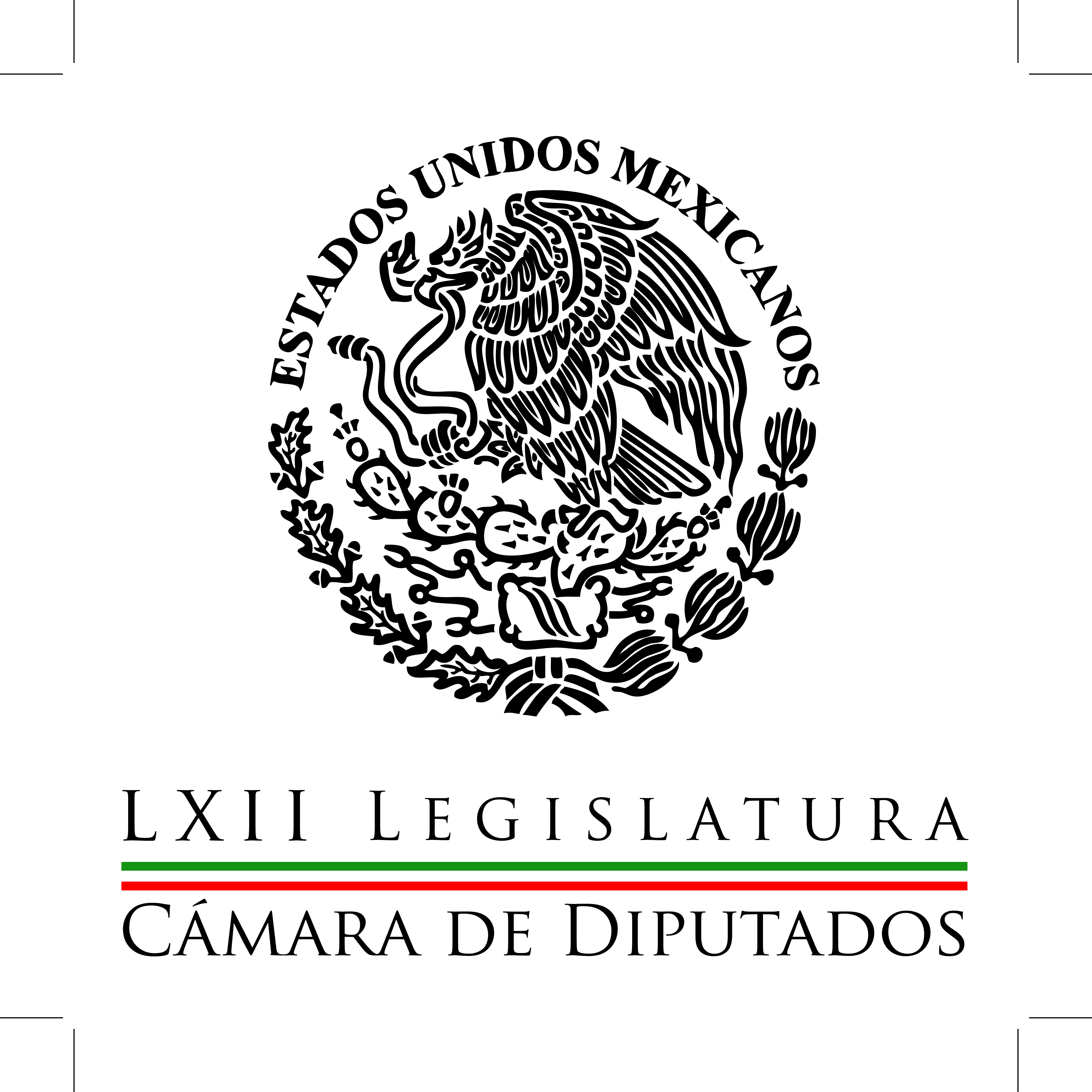 Carpeta InformativaPrimer CorteResumen: Se van a reunir los grupos parlamentarios del PAN, PRI y PRD Convocan a audiencias para integrar nueva iniciativa sobre Ley General de Aguas INE ordenó suspender spots del PAN contra el PRI Partidos consideran que uso de recursos públicos con fines privados deben ser investigados Disputa electoral no debe frenar el trabajo del Legislativo: Candiani Joaquín López-Dóriga: Llamado a no votar se repite 07 de abril del 2015TEMA(S): Trabajo LegislativoFECHA: 07/04/2015HORA: 06:17NOTICIERO: Formato 21EMISIÓN: Primer CorteESTACION: 790 AMGRUPO: Radio Centro0Se van a reunir los grupos parlamentarios del PAN, PRI y PRD Carlos González, conductor: Se van a reunir los grupos parlamentarios del PRI, PAN y PRD para definir el futuro de la agenda actual, ahí atento Alberto Zamora a esta información, se la comparte en detalle. Jesús Alberto Zamora, reportero: Los coordinadores de los grupos parlamentarios del PRI, Acción Nacional y PRD en las Cámaras de Diputados y Senadores; así como los presidentes de las Mesas Directivas de ambos órganos legislativos, se reunirá la tarde de este martes para definir la agenda que habrá de seguirse en lo que resta del actual Periodo Ordinario de Sesiones. Sin la presencia de los grupos minoritarios, los tres partidos políticos con mayor número de diputados y senadores, pondrán sobre la mesa los temas que a su consideración son los más importantes. En conferencia de prensa, después de una reunión de la Junta de Coordinación Política, Héctor Gutiérrez de la Garza, vocero del grupo parlamentario del PRI, dijo que la Ley General de Transparencia es una de las prioridades. Insert de Héctor Gutiérrez de la Garza, vocero del grupo parlamentario del PRI: “Y a su vez bueno, solicitarle al Senado de la República que nos ayude con la reforma constitucional, seguridad social universal por ejemplo, la de arraigo; la reforma en materia de trabajo de menores, que ya está en Senado por firmar precisamente, más bien ratificar un convenio con relación al trabajo de menores. “La muy reciente reforma aprobada aquí en Cámara de Diputados sobre la inclusión de adultos al Servicio Nacional de empleo, es decir, el tratar de buscar espacios para todos aquellos entre 35 y 55 años que se batalla un poco más para que nos contraten.” Reportero: En tanto el coordinador del PAN, Ricardo Anaya, destacó que todo lo relativo a la transparencia y al sistema anticorrupción, es una prioridad. Insert de Ricardo Anaya, coordinador del PAN: “Nuestra prioridad son las cuatro reformas que están en proceso, que están aún pendientes, para combatir la corrupción, el Sistema Nacional Anticorrupción, la reforma en materia de transparencia, la eliminación del fueron, que aún está pendiente de aprobarse en la Cámara de Senadores y la Ley de Obra Pública, que recientemente ha sido presentada la iniciativa. “Las cuatro buscan el mismo objetivo: combatir la corrupción, que se utilice con honradez, con honestidad el recurso que es de todos los mexicanos”. Reportero: Para el PRD el tema de la transparencia y el combate a la corrupción, también es uno de los temas importantes, además de la Ley para combatir el robo de combustible, la desindexación del salario mínimo y la Reforma Política del Distrito Federal; entre otras. Insert No Identificado: “Debiéramos resolver bien y sacar lo que tiene que ver con las modificaciones y las reformas que hicimos para sancionar el robo de combustible, debiéramos resolver, como debe de ser, el asunto de la desindexación de los salarios; ya se aprobó aquí, está como minuta en el Senado. Reportero: En tanto la vicecoordinadora del PT en San Lázaro, Lilia Aguilar, criticó que el PRI, PAN y PRD pretendan definir la agenda sin incluir a las demás fuerzas políticas. Duración 3’07’’, nbsg/m. TEMA(S): Trabajo LegislativoFECHA: 07/04/2015HORA: 07:06NOTICIERO: Once NoticiasEMISIÓN: Primer CorteESTACION: Canal 11GRUPO: IPN0Convocan a audiencias para integrar nueva iniciativa sobre Ley General de Aguas Javier Solórzano, conductor: La Comisión de Recursos Hidráulicos de la Cámara de Diputados convocó a las audiencias públicas para integrar, conforme a los procesos legislativos correspondientes, una nueva iniciativa sobre Ley General de Aguas, con las propuestas que presenten especialistas, funcionarios, representantes de comunidades, organizaciones civiles, instituciones de educación superior e investigación, así como representantes de empresas y cámaras empresariales. El presidente de dicha instancia legislativa, Gerardo Gaudiano Rovirosa, explicó que la nueva iniciativa debe estar basada en la reforma constitucional del 8 de febrero de 2012 de que garantiza, esto es lo importante, el derecho humano al agua, y además señaló que el 4 de marzo pasado fue dictaminada una iniciativa ajena a dicha comisión y excluyente de otras cuatro presentadas previamente, por lo cual al día siguiente la Junta de Coordinación Política de la Cámara de Diputados pospuso su discusión en el pleno. Y mire sobre este tema que es tan importante, digamos, hay como cosas que pensar, que es efectivamente, lo importante es que llegue el agua todo el país, a todo el país, que pague más quien más y que pague menos o no pague quien no puede; pero hay algo que no se puede perder de vista, que llegue el agua, pero también que llegue el agua potable, ese es un asunto verdaderamente para pensar, que llegue el agua potable, que nosotros podamos abrir la llave y podamos beber el agua, esa es otra de las cuestiones que son un derecho. Nada más doy un dato para poder cerrar y que le pueda servir, pienso esto, que usted puede tomar de esa agua porque el gran problema que tenemos de no poder tomar esa agua es la contaminación de nuestros ríos, tiene como tres o cuatro miradas este asunto sin lugar a dudas. Duración 1’49’’, nbsg/m. TEMA(S): Trabajo LegislativoFECHA: 07/04/2015HORA: 06:46NOTICIERO: Enfoque EMISIÓN: Primer CorteESTACION: 100.1 FMGRUPO: NRM Comunicaciones0INE ordenó suspender spots del PAN contra el PRI Leonardo Curzio, conductor (LC): Sergio Perdomo, el INE decide retirar un spot, cuéntale al auditorio por qué. Buenos días. Sergio Perdomo, reportero (SP): Hola, Leonardo, un saludo a la audiencia de Enfoque. Leonardo, anoche la comisión de quejas y denuncias del INE ordenó suspender de forma inmediata los promocionales del PAN, de radio y televisión, denominados "Relojes Casa"; los consejeros determinaron por unanimidad, que estos spots contienen mensajes calumniosos en contra del dirigente nacional del PRI, César Camacho Quiroz, y otros funcionarios de ese instituto político. La Comisión de Quejas del INE fijó entonces un plazo que no podrá pasar de 24 horas contadas a partir de la notificación legal, para que las concesionarias de radio y televisión, retiren esos spots, que dicen están calumniando al PRI; establecen también un término de seis horas, a partir de la notificación correspondiente, para que el PAN sustituya esos promocionales, y se abstenga de solicitar la difusión de spots con un contenido semejante, dicen que está calumniando al PRI y los está relacionado con la corrupción. Mientras tanto, los diputados, ayer, del PRI y del PRD, exigieron a los partidos y a sus aspirantes a un puesto de elección popular, que privilegien las propuestas, en lugar de la descalificación y la calumnia. Habló al respecto el vicecoordinador, bueno, ya no es vice coordinador, pidió licencia como diputado, y ahora está trabajando solamente como vocero del PRI en San Lázaro, Héctor Gutiérrez de la Garza. Esto dijo. Insert de Héctor Gutiérrez de la Garza, vocero del PRI en San Lázaro: "Para nosotros, es una campaña de propuestas y, bueno, a veces se aplica el dicho 'el que se lleva, se aguanta', pero aquí sí, lo que insistiríamos es, tenemos que llevar un gran debate, hay demasiada confrontación natural, como para que seamos los partidos políticos los que incentivemos mayor distancia entre los ciudadanos". SP: Por su parte, el coordinador de la bancada del PAN, Ricardo Anaya Cortés, admitió que ya hay una queja en contra de este promocional, el del PAN, en contra del PRI y la corrupción, y defendió la libertad de los partidos para transmitir promocionales que consideren importantes. Esto dijo el panista. Insert de Ricardo Anaya Cortés, coordinador de la bancada del PAN: "Sé que hay una queja interpuesta en el Instituto Nacional Electoral, habrá que esperar los términos en los que se resuelve esta queja, pero por supuesto, debemos estar abiertos a respetar que cada partido político en libertad pueda transmitir los mensajes que considere importantes de cara a la opinión pública. "Por supuesto que respeto la decisión que ha tomado mi partido, de este spot en lo particular, como también respetaré los que decida en su momento, el Instituto Nacional Electoral". SP: Al destacar la necesidad de un acuerdo para que el INE y los partidos políticos, generen confianza entre los ciudadanos, el coordinador de la bancada del PRD en San Lázaro, Miguel Alonso Raya, señaló que la guerra de lodo no estimulará la participación de los ciudadanos en las urnas. Lo comentó así. Insert de Miguel Alonso Raya, coordinador del PRD: "Yo no creo que la guerra de lodo lleve o anime o genere mejores condiciones, para que la gente se anime y vaya a votar el 7 de junio; la guerra de lodo, en mi opinión, lo que genera es mayor desconfianza, mayor rechazo a los partidos y mayor nivel de abstencionismo en el marco de la elección". SP: Finalmente, los diputados están pidiendo investigar el uso de helicópteros para trasladar a perredistas de Morelos, al inicio de la campaña de Silvano Aureoles al gobierno de Michoacán, campaña que arrancó el pasado domingo. Pues así las cosas, Leonardo, entonces, las campañas se arrecian, y también pues ya empezó, algunos dicen que es la guerra de lodo. LC: Oye, dos cositas, yo no sé si es la guerra de lodo lo que efectivamente desincentiva a los ciudadanos a participar, o es el lodo mismo, porque bueno, yo entiendo que cada partido utilice, por ejemplo ahora el escándalo de los helicópteros, en donde, como decía una columna, hay más explicaciones que verdades, así de a kilo, resulta absolutamente escandaloso que lo hagan, eso por un lado, y hay más lodo, que campañas de lodo, el problema es el lodo, no que se use el lodo como arma de guerra. Y la segunda, entonces, el spot que bajaron, es aquel en el cual aparecen, que fue una publicación, por cierto, de un diario nacional, el valor de los relojes del presidente nacional del PRI, ¿por qué eso el INE dice que es calumnioso? SP: Exactamente, Leonardo, pero bueno, pues tienen todavía el recurso de que interpongan alguna queja, algún partido político, y entonces el Tribunal Electoral será el que diga la última palabra, pero por lo pronto ya se retira el spot, y le dan ese plazo de 24 horas a partir de la notificación para que lo retiren del aire. Pero sí, por ahí empieza, pero dicen que ahora no dejan pasa una, ya también en cuanto arrancaron las campañas en Sonora, retiraron un promocional del Partido del Trabajo, que también dicen que estaba calumniando al PRI, lo relacionaron también con corrupción, allá en Sonora, así es de que, pues dicen que no van a dejar pasar una. LC: Bueno, pues en este caso el tema de los relojes, y luego los departamentos, supongo que son los de Murat, ¿no? SP: Exactamente, Leonardo, así es de que, pues están arrancando apenas las campañas, y bueno, dicen que ahora sí el INE está muy despierto. LC: Bueno, pues vamos a ver si efectivamente está muy despierto para unas cosas y no para otras. Gracias, Sergio, buenos días. Duración 5’06’’, nbsg/m. TEMA(S): Trabajo LegislativoFECHA: 07/04/2015HORA: 06:08NOTICIERO: Noticias MVSEMISIÓN: Primer CorteESTACION: 102.5 FMGRUPO: MVS Comunicaciones0Partidos consideran que uso de recursos públicos con fines privados deben ser investigados Angélica Melín, reportera: En la Cámara de Diputados, los coordinadores del PAN, PRD y el vocero del PRI, consideraron que los casos de uso de recursos y bienes públicos para fines políticos o particulares, como la utilización de un helicóptero oficial de la Conagua para un viaje familiar de su titular, y las aeronaves rentadas por gobernadores y dirigentes del sol azteca para acudir a la apertura de las campañas en Michoacán, deben someterse a investigación y aplicar la ley a quien resulte responsable. En particular, el coordinador del sol azteca, Miguel Alonso, calificó como un exceso de sus compañeros de partidos, el haberse desplazado a Michoacán para el arranque de la campaña del candidato Silvano Aureoles, en helicóptero. Escuchemos. Insert de Miguel Alonso, coordinador del PRD: "A lo mejor es un exceso, deben ser, como ustedes lo plantean y como lo han planteado sus compañeros, pues investigado para precisar y para despejar cualquier duda del asunto, ya le han dado explicaciones quienes intervinieron en el caso, y en todo caso, pues lo que corresponde es que el INE utilice las facultades que le corresponden, y el órgano fiscalizador las mismas, para efectos de aclarar y precisar cualquier asunto que haya violentado o que violente la norma". Reportera: Por su parte, el vocero del PRI y diputado con licencia, Héctor Gutiérrez, indicó que sobre los gobernadores perredistas, hay que esperar a ver qué dice la autoridad electoral. En tanto, sobre la Conagua, pidió aguardar a que la Secretaría de la Función Pública emita un resolutivo. En su momento, el coordinador panista, Ricardo Anaya, señaló que los casos como los expuestos, obligan a contar con un sistema anticorrupción que permita investigar y juzgar de manera objetiva ese tipo de sucesos. Duración 1’48’’, nbsg/m. TEMA(S): Trabajo LegislativoFECHA: 07/04/2015HORA: 07:16NOTICIERO: Noticias MVSEMISIÓN: Primer CorteESTACION: 102.5 FMGRUPO: MVS Comunicaciones0Disputa electoral no debe frenar el trabajo del Legislativo: Candiani Citlalli Sáenz, reportera: El Consejo Coordinador Empresarial afirmó que gran parte de la responsabilidad en materia de impuestos y presupuesto público corresponderá a la próxima legislatura, por lo que es importante no desdeñar las elecciones federales ya que está en juego la conformación de la Cámara de Diputados. El presidente del CCE, Gerardo Gutiérrez, señaló que el Presupuesto Base Cero de 2016 será elaborado por quienes sean electos, de ahí la importancia de revisar puntualmente a los candidatos. Agregó que nunca antes en el país se han transmitido tantos spots electorales en radio y televisión; indicó que como ciudadanos no podemos resignarnos a ser espectadores pasivos de propaganda hueca, por el contrario, necesitamos posturas claras y propuestas concretas en asuntos importantes para el país. El líder del CCE añadió que la sustentabilidad de las finanzas públicas, en el largo plazo, dependen del vigor de la economía de las familias y las empresas, por lo que los candidatos deben escuchar las necesidades de la sociedad. Duración 2’56’, nbsg/m. INFORMACIÓN GENERAL TEMA(S): Trabajo LegislativoFECHA: 07/04/2015HORA: 06:28NOTICIERO: En los Tiempos de la RadioEMISIÓN: Primer CorteESTACION: 104.1 FMGRUPO: Fórmula0Joaquín López-Dóriga: Llamado a no votar se repite Joaquín López-Dóriga, colaborador: En estos días de campaña o precampañas en algunos lados se repite el llamado a no votar en las elecciones, en este caso del 7 de junio, en las que se va a renovar la Cámara de Diputados, nueve gubernaturas, congresos locales y presidencias municipales en 17 estados. Nunca se había visto una elección intermedia de esta magnitud. Si bien es cierto que en la elección presidencial de 2012 se escucharon voces y se registró un minúsculo movimiento para no votar o votar en blanco, que es lo mismo; ahora han subido de tono, aunque disminuido la extensión del no a las elecciones, voz de guerra que promueve el vocero de los padres de los 43 normalistas de Ayotzinapa, para lo que cuenta con el respaldo de sus compañeros y de la CETEG. Sobre esto Roy Campos me decía que los que llaman a no votar son los que no pueden ganar unas elecciones, a los que no les interesa el proceso, los iluminados y los no demócratas. El hecho es que ahí está el llamado a no votar en el caso de Guerrero y yo estoy convencido que la sociedad, la ciudadanía en este caso va a ser muy superior a los llamados minoritarios, por violentos que sean, a no votar. Duración 1’19’’, nbsg/m. TEMA(S): Información GeneralFECHA: 07/04/2015HORA: 06:43NOTICIERO: Fórmula Detrás de la NoticiaEMISIÓN: Primer CorteESTACION: 104.1 FMGRUPO: Fórmula0Silvano Aureoles: No van a contar conmigo para la guerra sucia  Ricardo Rocha, (RR) conductor: No faltó quién nos dijera: "Oigan, ¿y qué pasó con Silvano Aureoles?" el candidato del PRD, porque tuvimos a la candidata del PAN, Luisa María Calderón y al candidato del PRI, Ascensión Chon Orihuela, pero nos faltó Silvano Aureoles, así que me da mucho gusto que nos hayamos puesto de acuerdo, Silvano, buenos días ¿cómo arranca tu campaña, para buscar el gobierno de tu tierra, Michoacán? Silverio Aureoles (SA), candidato del PRD al gobierno de Michoacán: Muy buenos días, querido amigo con el gusto de saludarte. Bien muy bien, trabajando en esta campaña intensa de poca duración, pero con mucho ánimo para llegar bien a la meta, mi querido Ricardo. RR: Recuerdo hace tres años y cacho, buscaste también la gubernatura, ¿cuál es la diferencia de aquella campaña, que te dejó esa experiencia, y cómo aplicas la misma en esta etapa de tu vida política? El INE mismo ha pedido creatividad a los candidatos y a los partidos. SA: Pues han pasado cosas Ricardo, para empezar ya estamos más viejos, pero también hay más experiencia, conocimiento de las cosas, de la situación que vive mi estado, y sin duda el entusiasmo que a mí me mueve de poder construir un mejor presente y un mejor futuro para Michoacán, para los michoacanos. Este estado que tanto le ha dado al país, a la patria; este estado tan hermoso, tan rico, bien ubicado, con gente trabajadora, yo creo que hay una nueva circunstancia, además distinta a la que vivimos hace poco más de tres años, Ricardo, y que ahora en esta nueva etapa, en este nuevo comienzo que le llamo yo, pues poder sumando voluntades, esfuerzos y compromisos, construir la siguiente etapa para mi estado, replantearnos el rumbo y poder con ello ofrecer un mejor presente y un mejor futuro. RR: ¿Cuáles dirías que son en este sentido los principales restos y en función de ello tus propuestas? SA: Los dos grandes retos, Ricardo, que enfrenta Michoacán: generar empleo y resolver el problema de la inseguridad, por eso he planteado cinco ejes fundamentales: Primero hay que alcanzar la estabilidad y la paz que requiere la entidad para poder crecer y generar oportunidades; hay que construir un gobierno eficaz, que sea transparente y honesto; un gobierno con nueva relación con los sectores de la sociedad; nuevos mecanismos para el entendimiento con la gente; hay que generar un estado de bienestar que atienda fundamentalmente el tema de los jóvenes. Somos una entidad que ha pasado por años y momentos muy difíciles, y quiénes más han pagado el costo de estas crisis recurrentes han sido los jóvenes, esos más de 400 mil jóvenes michoacanos que no tienen trabajo, que no tienen forma de estudiar o condiciones para ello, y de esa manera poder ofrecerles una alternativa y alejarlos del riesgo de las conductas antisociales y, con ello, todo lo que implica en una circunstancia que a veces lo lleva a acabar en la cárcel o perder la vida, entre otras cosas, mi querido Ricardo. RR: ¿Cómo anticipas tú que será la campaña con todo este ambiente que hemos testimoniado en Michoacán en los años recientes? La violencia, inició ahí la guerra calderonista contra el narcotráfico, todo lo que ha venido pasando con el fenómeno de autodefensas, el desgarramiento en gran medida del tejido social. ¿Cómo anticipas que serán las campañas y cuál tu actitud frente a este ambiente que, sobre todo en algunas zonas del estado pudieran ser de exacerbación? SA: Pues mira, han cambiado las cosas Ricardo, yo creo que no es la misma situación de hace tres años, ni la misma situación de hace un año, que la situación del estado era mucho muy compleja. La situación ha cambiado y yo creo que para bien, y la postura mía, la actitud será propositiva, no van a contar conmigo para la guerra sucia. Michoacán ha padecido mucho, está Michoacán está lastimado, su gente con muchas circunstancias, y yo creo que mal haríamos, por lo menos yo no lo haré, de en esta etapa, esta campaña, de convertirnos en un factor más de discordia, de inestabilidad, y de confrontación y desgaste; al contrario, lo mío será de propuesta, de la búsqueda de sumar, de construir, intuir, creo que es algo que además he demostrado que lo sé hacer. Esa será la actitud y ese es el compromiso que asumo con los michoacanos. RR: ¿De qué manera tus recientes responsabilidades, fuiste, hasta hace muy poco tiempo el presidente de la Mesa Directiva de la Cámara de Diputados, te dan fortaleza para tu candidatura? SA: Pues la experiencia de haber demostrado con hechos mi capacidad para la gestión, mi capacidad para construir acuerdos, para el diálogo, para buscar soluciones, porque insisto, hoy lo que mi estado querido, Michoacán, este estado cuna de la independencia y cuna de los poderes de la República, lo que necesita es justamente la construcción de grandes acuerdos, de consensos que nos permitan alcanzar la estabilidad y la paz, y con ello sentar las bases del desarrollo. Michoacán necesita entrar en una nueva etapa, darle la vuelta a la página. Ya basta de que seamos el estado estigmatizado porque somos un estado violento, un estado de riesgo, un estado inseguro. Tú mismo lo decías hace un rato, las secuelas de la guerra o de la guerra en los años recientes pasados... RR: 2006 para acá. SA: Fue muy doloroso. Allí empezó en su momento la mal llamada guerra que tanto daño le hizo al país y que tanto daño nos hizo a los michoacanos, y creo que hoy por hoy, insisto, lo que Michoacán requiere es justamente la reconciliación, requerimos armonía, requerimos estabilidad y requerimos paz para poder reencausar el rumbo del estado, y con ello mejores condiciones de vida para su gente. RR: Te lo preguntaré una sola vez, pero tú mismo mencionabas tus esfuerzos por construir consensos y los has construido con los diferentes partidos políticos, con el propio Gobierno Federal, y de ahí surgieron especulaciones, ¿eres además del candidato del PRD, el candidato de Los Pinos? SA: El candidato de las michoacanas y los michoacanos es lo que soy y aspiro a ser de la mayoría. Lo demás es resultado, efectivamente, de especulaciones. Mi búsqueda, mi compromiso y mi aspiración es a ganarme la voluntad de la mayoría de los michoacanos. RR: ¿Algo más por ahora que quieras puntualizar en relación a tus compromisos con los michoacanos que nos están viendo y escuchando, a reserva de un día de estos, como hicimos hace tres años y cacho, poder platicar allá contigo en tu tierra también? SA: Desde ahora estás invitado, mi querido Ricardo, bienvenido a tu tierra, a Michoacán. Agradecerte mucho el espacio y reiterar mi compromiso con las michoacanas y los michoacanos de entregar todo lo que esté a mi alcance y todo mi esfuerzo y dedicación para que juntos podamos construir el nuevo comienzo que requiere Michoacán, esta nueva página en la historia de oportunidades de bienestar y con ello dar un paso hacia una etapa que todos deseamos. Mira, Michoacán es el estado yo creo de los más ricos de la República, de los más bellos... RR: Sí. SA: Pero también es el estado que hoy mantiene su estigma del más violento e inseguro. También tenemos el estigma de estar en los últimos lugares de la calidad en la educación básica. También somos el estado que expulsa la mitad de su población fuera del territorio nacional. RR: Sí. SA: Esas desgracias ya no nos pueden seguir sucediendo y hoy hay una gran oportunidad para que podamos construir el presente y el futuro que queremos y a eso me voy a dedicar. Pondré toda mi capacidad, mi experiencia, mi compromiso con mi tierra para que podamos ofrecer alternativas, sobre todo, a los jóvenes que esperan mucho de nosotros. RR: Este espacio se queda abierto, Silvano Aureoles, ¿eh? SA: Muchas gracias, pero en serio, te reitero la invitación para que pronto nos visites por acá. RR: Claro. Por allá andaremos muy pronto, ya sabes que es un estado, para mí, entrañable, lo conocemos muy bien. SA: Lo sé, lo sé. RR: Lo hemos recorrido de arriba a abajo en desgracias naturales, en campañas, en fin, por diversas razones. Silvano Aureoles, gracias, hasta muy pronto. SA: Te mando un abrazo y muchas gracias. Saludos al auditorio y por acá te esperamos. RR: Gracias, Silvano Aureoles, el candidato del PRD al Gobierno de Michoacán. Bueno, ya tuvimos a los tres principales candidatos; ayer Cocoa, Chon y hoy Silvano. Alguien nos dirá, "sí, pero ahorita ya llevan uno más en Querétaro". ¿Ah sí? Pues mañana tendremos al del PAN, en fin. Vamos a ser muy escrupulosos, yo le aseguro que no va a haber ningún candidato que tenga más entrevistas que los otros, en el caso de cada una de las entidades federativas. Duración 9’50’’, nbsg/m. TEMA(S): Información GeneralFECHA: 07/04/2015HORA: 05:40NOTICIERO: Reporte 98.5EMISIÓN: Primer CorteESTACION: 98.5 FMGRUPO: Imagen0Graco Ramírez negó usar dinero público para ir al inicio de campaña de Silvano Aureoles Martín Espinosa, conductor: Luego de que se evidenció que al menos cinco helicópteros fueron utilizados por gobernadores, diputados y dirigentes del Partido de la Revolución Democrática para asistir al arranque de campaña del candidato a gobernador de Michoacán, Silvano Aureoles, en Zitácuaro, el gobernador del estado de Morelos, Graco Ramírez negó que al utilizar helicópteros privados haya utilizado dinero público. Estos cuestionamientos también alcanzaron al líder nacional del PRD, Carlos Navarrete, y quien salió en su defensa fue el dirigente del partido del sol azteca allá en Michoacán, Carlos Torres Piña, quien dijo que a Navarrete se le rentó un taxi aéreo que fue de Toluca hasta Zitácuaro, Michoacán. Le digo, por donde usted se voltee, ¿no? Agarran el dinero que es de todos y lo toman para su uso personal. Dicen que aquí fue para un mitin, bueno, ¿por qué no se van en un autobús o por qué no toman un avión de línea, pues como cualquier mortal, verdad? Pero pues no, estos señores viven en el Olimpo y cuidadito y los toca usted con el pétalo de una rosa porque ¡uy!, se enojan. Duración 1’26’’, nbsg/m. TEMA(S): Información GeneralFECHA: 07/04/2015HORA: 05:56NOTICIERO: Las Noticias de las 05:00EMISIÓN: Primer CorteESTACION: Canal 4GRUPO: Televisa0Inicia impresión de boletas electorales Erick Camacho García, conductor: Ayer comenzó la impresión de las boletas electorales para los comicios del próximo 7 de junio y el presidente del INE, Lorenzo Córdova, hace un llamado a los sectores políticos para que respeten las normas electorales durante las campañas. Erika Mora, reportera: En los Talleres Gráficos de México inició la impresión de las boletas electorales para diputados federales que podrán utilizar más de 83 millones de mexicanos en las 152 mil casillas que se instalarán en el país el próximo 7 de junio. Acompañado por los secretarios de Gobernación, de Marina y de la Defensa Nacional, el presidente del Instituto Nacional Electoral encabezó la ceremonia de inicio del procedimiento de impresión de las boletas electorales. Hizo un llamado a los actores políticos para que respeten las normas electorales durante las campañas federales que iniciaron el domingo pasado y concluyen el 3 de junio. Insert de Lorenzo Córdova, presidente del INE: "Es responsabilidad de quienes aspiran a obtener el voto de los electores que el debate político transcurra exclusivamente por los causes legales y que las estrategias electorales no busquen resquicios en la norma para obtener ventajas indebidas durante las campañas". Reportera: En los Talleres Gráficos de México se imprimirán los 87 millones de boletas en 600 toneladas de papel seguridad que es resguardado por elementos de las fuerzas armadas, en los talleres también se imprimirán 1.9 millones de documentos electorales, entre otros las actas de cómputo. Duración 1’22’’, nbsg/m. TEMA(S): Trabajo LegislativoFECHA: 07/04/2015HORA: 6:19NOTICIERO: Primero NoticiasEMISIÓN: Primer CorteESTACION: Canal 2GRUPO: Televisa 0El GF echará a andar espacios públicos con Internet gratis Enrique Campos Suárez, colaborador: El Gobierno Federal va por una meta rumbo al 2018, echar a andar 250 mil espacios públicos con internet gratis para la población. La estrategia tiene por nombre "México conectado" y va contra el analfabetismo digital. Juan Sebastián Solís, reportero: Informó que de 2012 a la fecha gracias a la reforma en telecomunicaciones el número de mexicanos conectados a internet pasó de 21 por ciento a 40 por ciento, y en sólo un año la cobertura se incrementó en un 1 por ciento. Hoy 47 millones 400 mil mexicanos tienen acceso a internet. En Monterrey, el Presidente atestiguó la firma de coordinación del programa "México conectado" en Nuevo León. Esta entidad es la número 15 que se suma a este programa que tiene como objetivo promover el derecho a las nuevas tecnologías de la información, la comunicación y las telecomunicaciones, incluyendo banda ancha e internet. La meta este año es que haya cien mil lugares públicos con servicios de internet gratuitos y que para 2018 sean 250 mil. Dijo que esta meta se alcanzará sólo con la coordinación de esfuerzos entre el Gobierno y empresas relacionadas con las telecomunicaciones. Anunció que el programa "México conectado" lo evaluará la Secretaría de Comunicaciones y Transportes para verificar el óptimo funcionamiento de los 65 mil espacios de internet gratuito que ya están en operaciones.  2’ 31”, Ma.m. TEMA(S): Trabajo LegislativoFECHA: 07/04/2015HORA: 7:35NOTICIERO: Grupofórmula.comEMISIÓN: Primer CorteESTACION: onlineGRUPO: Fórmula 0Morena no se unirá al pacto de civilidad de Mancera: Batres. El presidente de Morena, Martí Batres, dijo que su partido no se unirá al pacto de civilidad que propuso el jefe de Gobierno del Distrito Federal, Miguel Ángel Mancera para dar mayor certeza al proceso electoral."No nos interesa la interlocución con los otros partido en un pacto de civilidad, eso nunca ha funcionado, nos interesa para poner orden y que se cumpla la ley, en todo caso, interactuar con la autoridad de la ciudad, que es el jefe de gobierno, con la autoridad electoral, que es el Instituto Electoral del Distrito Federal o con otras autoridades electorales que pudiera haber de carácter local o federal". Ma.m. TEMA(S): Trabajo LegislativoFECHA: 07/04/2015HORA: 7:14NOTICIERO: Grupofórmula.comEMISIÓN: Primer CorteESTACION: onlineGRUPO: Fórmula 0Descarta gobierno presiones hacia Juan Méndez.El Gobierno Federal descartó presiones hacia el relator especial de la ONU para la tortura, Juan Méndez.Asimismo, el secretario de Gobernación, Miguel Ángel Osorio Chong, reiteró que la administración federal no coincide con las condiciones de su informe que señala a la tortura como una práctica generalizada en el país."Por supuesto que hay un diferendo importante, no es y no coincidimos de ninguna manera con lo que fueron sus conclusiones, por supuesto que tampoco coincidimos con los comentarios en relación a su trabajo, si hubiera presión de parte del estado mexicano, de ninguna manera, todo lo contrario, hemos venido haciendo permanentemente una cooperación y coordinación con los organismos internacionales y lo vamos a seguir haciendo de esta manera".Sin embargo, los senadores perredistas solicitaron la comparecencia del secretario de Relaciones Exteriores, José Antonio Meade por las discrepancias con el relator de la Organización de las Naciones Unidas.Resaltaron que este caso no puede recibir un carpetazo. MA.m. TEMA(S): Trabajo LegislativoFECHA: 07/04/2015HORA: 7:11NOTICIERO: Grupofórmula.comEMISIÓN: Primer CorteESTACION: onlineGRUPO: Fórmula 0Firman Fox y Calderón misiva sobre Venezuela.Veintiún ex jefes de estado y de gobierno, entre ellos, los ex presidentes de México, Vicente Fox y Felipe Calderón, suscribieron una misiva en la que denuncian una alteración a la democracia en Venezuela.Asimismo, demandaron poner en libertad a los presos políticos y unir esfuerzos para construir una alternativa de solución a la crisis venezolana. "Primero que haga curso la OEA, segundo, que podamos nosotros, a través de esta declaración, llamar la atención a los mandatarios que se van a hacer presentes durante el fin de semana en Panamá para la Cumbre de las Américas."Solamente necesitamos de un país que pida que se aplique la carta democrática y, adicionalmente, que se convoque al consejo permanente de la Organización de Estados Americanos, es importante que la OEA se mueva frente a lo que viene sucediendo en Venezuela", externó el presidente de Colombia, Andrés Pastrana.Por su parte, el presidente de España, Mariano Rajoy, se pronunció a favor de la liberación de Leopoldo López y de Antonio Ledezma, así como de un dialogo justo en Venezuela en el marco de la Libertad y Respeto a los Derechos Humanos.Además, reveló que buscará reelegirse en las elecciones legislativas de finales de año. Ma.m. TEMA(S): Trabajo LegislativoFECHA: 07/04/2015HORA: 7:55NOTICIERO: Grupofórmula.comEMISIÓN: Primer CorteESTACION: onlineGRUPO: Fórmula 0Se registra fuerte incendio en Central de Abasto.Un fuerte incendio se registra en la zona de flores y hortalizas en la Central de Abasto, ubicada al oriente de la Ciudad de México, en la delegación Iztapalapa.En el lugar ya se encuentran elementos del cuerpo de bomberos, quienes tratan de sofocar las llamas que están consumiendo completamente una bodega en la zona de flores y hortalizas, que ya comienza a extenderse. No se reportan personas lesionadas. Por el incendio se ven afectadas las vialidades Rojo Gómez y Eje 6 Sur. Ma.m. TEMA(S): Trabajo LegislativoFECHA: 07/04/2015HORA: NOTICIERO: Formato 21EMISIÓN: Primer CorteESTACION: 790 AMGRUPO: Radio Centro 0Sergio Sarmiento: Los mercados financieros tuvieron ayer una recuperación importante Sergio Sarmiento, colaborador: Los mercados financieros mexicanos tuvieron ayer una recuperación importante. No solamente subió la Bolsa de Valores, sino que el peso tuvo un aumento significativo frente al dólar. De hecho, ayer en los mercados al mayoreo el peso mexicano se volvió a colocar por debajo de la barrera psicológica de las 15 unidades por dólar. Esa tendencia ratifica la visión de muchos economistas en el sentido de que el problema de los mercados financieros y de la devaluación del peso no tenía nada que ver en realidad con nuestro país. De hecho, muchas divisas del mundo se han devaluado frente al dólar en los últimos meses. El peso ha sido una de las que menos han caído, pero aun así hubo bastante pesimismo una vez que el peso cayó por debajo de las 15 unidades por dólar. Hoy vemos que nuestra divisa se está recuperando, a final de cuentas lo único que estamos viendo es cómo regresa a su valor real. 1’ 13”, Ma.m. Carpeta InformativaSegundo CorteResumen: PRD critica decisión del INE de retirar spot del PANMiguel Alonso Raya: Lo correcto es que Korenfeld pida licencia y se aplique la ley  Diputado acusa a PGR de poder pero no querer investigar a candidatosPRI y PRD piden revisar gasto en tarjetas IAVENathalie Seguin: Rechazo a la iniciativa de Ley General de Aguas PRI sería más votado pero con minoría en Cámara de Diputados: Sigma. Pedro Borda Hartmann: Discriminación laboral a personas de más de 35 años Propone PRD eliminar fuero presidencialAvisa EPN a Senado de viaje por Cumbre de las AméricasReportan estable a candidata después de choque en carretera en OaxacaCesar Camacho Quiroz: Campaña del PAN en mi contra es calumniosa Lorenzo Córdova: Arranque de campañas electorales para comicios del 7 de junio.Martes 07 de abril de 2015CÁMARA DE DIPUTADOSTEMA(S): Trabajo legislativo FECHA: 07/04/15HORA: 13:22NOTICIERO: El UniversalEMISIÓN: Segundo Corte  ESTACION: onlineGRUPO: El Universal 0PRD critica decisión del INE de retirar spot del PANEl coordinador de los diputados del PRD, Miguel Alonso Raya, criticó la decisión del Instituto Nacional Electoral (INE) de retirar de los medios de comunicación los mensajes del PAN en contra del PRI, y afirmó que el organismo se está excediendo en sus facultades."No hay base para calificarlos como infundios y para retirar los spots", indicó el líder parlamentario en declaraciones a la prensa, poco antes de iniciar la sesión de este martes.Alonso Raya dijo que la Comisión de Quejas del INE "no está tomando decisiones apegadas estrictamente a la ley" y sostuvo que sí es criticable que el dirigente nacional del PRI "cargue un reloj que vale miles de pesos".Insistió en que al suspender los spots del PAN, el INE "está actuando con parcialidad frente a hechos como éstos".La noche de este lunes, el INE determinó en votación dividida suspender la difusión de un mensaje de campaña del PAN, donde señala que al dirigente nacional del PRI, César Camacho Quiroz, porta un reloj adquirido con recursos públicos, lo que para el priísta es considerado como "calumnia" hacia su persona y de exceso de los límites de la libertad de expresión. /gh/mTEMA(S): Trabajo LegislativoFECHA: 07/04/2015HORA: 08:24NOTICIERO: Noticias MVSEMISIÓN: Segundo CorteESTACION: 102.5 FMGRUPO: MVS Comunicaciones0Miguel Alonso Raya: Lo correcto es que Korenfeld pida licencia y se aplique la ley  Carlos Reyes (CR), conductor: Está esta polémica sobre el titular de la Comisión Nacional de Agua, David Korenfeld, quien utilizó un helicóptero de la Conagua para un viaje en el cual iba acompañado de sus familiares, después, bueno, pues el propio Korenfeld reconoció que esto había sido un error, pero ya se lleva a cabo la investigación correspondiente por parte de la Secretaría de la Función Pública, porque éstas son las acciones que, sin duda alguna, hacen que las sociedad siga sin creer en sus funcionarios públicos, y de alguna forma, en sus instituciones. Pero también está el caso del arranque de campaña del candidato del PRD para Michoacán, Silvano Aureoles, quien utilizó o, bueno, los seguidores, desde el presidente nacional del partido, llegaron a este evento en helicópteros, lo cual habla también de un derroche de recursos y el país, pues no está para ello. Y bueno, diputados, inclusive del PRD, se han pronunciado en contra de estos derroches y, precisamente, para platicarnos sobre este tema tenemos en la línea telefónica al diputado Agustín Miguel Alonso Raya, él es coordinador del PRD en la Cámara de Diputados. Diputado, ¿cómo está? Muy buenos días. Miguel Alonso Raya (MAR), coordinador del PRD en la Cámara de Diputados: Buenos días, Carlos; a tus órdenes. CR: Gracias diputado. Pues acerca de esto que estoy comentando, diputado, pues no abona a la confianza de la sociedad, ¿no? MAR: Bueno, yo creo que cada quien... Son casos o situaciones distintas. En un caso, pues hay que aplicar la ley de responsabilidades de los servidores públicos, del director de Conagua, y debería de hacerse con ejemplaridad, para justamente transparentar, cuidar los recursos públicos como debe ser. En el segundo caso, en el asunto de las campañas electorales, o de la campaña en Michoacán, bueno, aquí hay un órgano que fiscaliza los recursos, si los usas, si los recursos los usas en el traslado o en la renta de helicópteros, o serán parte, en todo caso, de lo que te fiscalicen y te contabilicen para efecto del monto de campaña, del monto de los recursos de campaña que tienes derecho a utilizar. Creo que deberíamos utilizar los recursos más en la promoción del voto, en otras cosas, que en utilizar ese tipo de cuestiones, pero serán parte de las decisiones, indiscutiblemente, que el partido tome. Fue alguna situación, en mi opinión, de excepción la que se dio en este caso, por los lugares en donde andaban los compañeros, de donde venían, y eso fue lo que aconteció, pero no será la (inaudible), de ninguna manera, en las campañas de ninguno. Yo andaba en Guanajuato, fui a acompañar a Silvano, me trasladé por carretera, como es normal, de la ciudad de Guanajuato a Zitácuaro, para estar en la campaña. CR: Diputado, en el caso de Conagua, ¿qué se debe hacer o qué proceso de debe seguir? Obviamente, ya está el cause en la Secretaría de la Función Pública, pero hay quienes está pidiendo la renuncia del actual titular de Conagua, ¿esto serviría para esclarecer el caso y brindar confianza a las ciudadanía? MAR: Pues, en cualquier otro país del mundo, cuando acontece un asunto de esta naturaleza, cuando alguien es sorprendido utilizando recursos públicos para un uso personal, lo lógico, lo natural, aconteció incluso, con el caso del presidente de la Procuraduría de Defensa del Consumidor, cuando aquel asunto de la "Lady de Profeco", que por influencia o por tráfico de influencias, utilizando de manera inadecuada las funciones de la Procuraduría de Defensa del Consumidor (sic) le ocasionó la renuncia. En el caso del de Conagua, utilizando un helicóptero del Gobierno Federal o de la propia Conagua para uso particular, y él reconoce como tal el hecho, bueno, pues lo que procede es, indiscutiblemente, aplicar la Ley de Responsabilidades de los Servidores Públicos y proceder a la sanción procedente. ¿Qué implica, entre otras cosas, para efectos de la investigación y la transparencia? Desde mi punto de vista, lo correcto es que el director de Conagua pida licencia para que se haga la investigación y se pueda aplicar, como debe ser, la ley. CR: Así es. Y recordando este caso, como lo menciona, diputado, el caso que se le conoció como "Lady Profeco", cualquier caso de abuso de poder, abuso de estas influencias, es lamentable y es condenable, pero en aquel momento quien cometió este abuso fue la hija de la entonces procurador Humberto Benítez Treviño. MAR: Así es. CR: Ahora es directamente el titular de Conagua, digamos que esto es aún más grave. MAR: Indiscutiblemente. Desde mi punto de vista, yo coincido contigo, ahora es más delicado y por ser más delicado, deberían indiscutiblemente de aplicarse con mayor responsabilidad lo que establece en la Ley de Responsabilidades de los Servidores Públicos. CR: ¿Qué mecanismos se están tomando en cuenta en el Congreso de la Unión, en el Poder Legislativo, precisamente para evitar esto? Hablamos de que hace unos años pasó lo de "Lady Profeco", y si nos remontamos meses atrás, escándalos de corrupción, de gastos. ¿Qué se puede hacer desde el Poder Legislativo?, porque esto no abona a la democracia y a la credibilidad hacia las instituciones. ¿Hay algo que se pueda hacer? MAR: Tiene el Ejecutivo los instrumentos, yo creo que lo que tiene que hacer el Ejecutivo es aplicar la ley, porque de nada sirve que hagamos que se hagan modificaciones, que se aprueben leyes. Está en curso en estos momentos el asunto de la Ley de Transparencia en la Cámara de Diputados, que viene como minuta del Senado de la República, seguramente entre ésta y la próxima semana estaremos aprobando esta minuta; está en el Senado también el Sistema Anticorrupción, que es una reforma constitucional, luego tendrán que venir evidentemente las leyes secundarias con la intención justamente de que el Ejecutivo tenga mayores instrumentos y, como luego decimos, dientes, las dependencias para efectos de proceder. Pero con lo que hoy tienen en sus manos, frente a casos como éste que estamos hablando del uso indebido de recursos por parte del director de Conagua, tienen elementos suficientes para proceder si quieren, es un problema de voluntad política. Se repite una cosa tras otra; lo que acontece con el subsecretario de Sedesol, aparece en Estados Unidos con un reloj valuado, sacan los datos diferentes medios de comunicación, en tres millones de pesos, 200 y tantos mil dólares; entonces, es una cosa tras otra. Yo lo que digo es que no hay sensibilidad, no hay conciencia de dónde se está, o se está desubicado y debiera andar en el trabajo empresarial, pero no desempeñando una función pública. CR: Claro. Aquí, diputado Miguel Alonso Raya, más allá de que el propio David Korenfeld decida renunciar para que las investigaciones sigan su cauce, ¿la iniciativa sería positivo que la tomará el Presidente de la República quitando del cargo al propio funcionario? MAR: Yo creo que hacen falta, yo creo que tú estarás de acuerdo conmigo, nos hacen falta muestras de voluntad política y de disposición de poner un hasta aquí a actos ilegales, actos indebidos, actos que caen en el terreno del abuso y la corrupción. Yo creo que sería un buen mensaje para la ciudadanía y para todo mundo, y un ejemplo para los (inaudible), el decir: "Cualquiera que cometa un error, cualquiera que abuse, cualquiera que use mal los recursos públicos, puede correr el mismo riesgo, por lo tanto, pongan sus barbas a remojar". Yo creo que ése sería un buen mensaje, pero es un problema de voluntad del Ejecutivo. ¿Quieren o no recuperar cierta autoridad moral para poder actuar y cumplir con su función y con su responsabilidad como funcionarios públicos? Hay que actuar, hay que tomar decisiones y hay que darle, demostrarle con hechos a la sociedad que estamos dispuestos a eso; si no se hace eso, no hay manera de recuperar credibilidad y confianza, pueden tener todas las leyes del mundo, toda la normatividad que se requiere, pero si no la usas, si no la aplicas, no va a caminar como en el caso del INE o cualquier otro organismo, la Comisión Nacional de Derechos Humanos. Es decir, puedes poner a fulano, a zutano; si fulano y zutano que están ahí el frente de estos organismos con hechos no se gana la confianza y la credibilidad de la ciudadanía, no hay manera de fortalecer las instituciones. CR: Así es. Diputado Miguel Alonso Raya, coordinador del PRD ahí en la Cámara de Diputados, gracias por atender esta llamada y sin duda será un tema al cual habrá que darle puntual seguimiento y platicamos más adelante sobre ello. MAR: Con mucho gusto, muchas gracias. Muy amable de tu parte. CR: Gracias al diputado Miguel Alonso Raya, coordinador del PRD en ese órgano legislativo. Duración 10’22’’, nbsg/m. TEMA(S): Trabajo Legislativo FECHA: 07/04/15HORA: 12:50NOTICIERO: Milenio EMISIÓN: Segundo Corte  ESTACION: Online GRUPO: Milenio 2015Diputado acusa a PGR de poder pero no querer investigar a candidatosEl coordinador de Morena en la Cámara de Diputados, Alfonso Durazo, dijo que la PGR tiene la capacidad, pero no la voluntad política para investigar en 24 horas si alguno de los candidatos de Morena tiene vínculos con la delincuencia organizada, como exigió el dirigente nacional de ese partido, Martí Batres."La institución es muy grande, tiene la capacidad para hacerlo, lo que no veo que tenga es la voluntad política, porque en última instancia si a ellos el plazo se les hace corto, que lo expresen en lugar de cerrase a recibir el planteamiento, que expresen las dificultades para atender la petición en eso términos y que Morena evalúe si es procedente la ampliación del plazo".En tanto el coordinador del PRD, Miguel Alonso Raya, consideró que posiblemente el plazo de 24 horas no sea suficiente pero que lo destacable es que Morena haya pedido que se investigue a sus aspirantes. /gh/mTEMA(S): Trabajo Legislativo FECHA: 07/04/15HORA: 12:00NOTICIERO: El UniversalEMISIÓN: Segundo Corte  ESTACION: onlineGRUPO: El Universal 0PRI y PRD piden revisar gasto en tarjetas IAVELos grupos parlamentarios del PRI y del PRD en la Cámara de Diputados se pronunciaron porque, en el marco de la construcción de un Presupuesto Base Cero para el 2016, se revise el otorgamiento de tarjetas IAVE para los legisladores.Este martes, EL UNIVERSAL publicó que el Congreso erogó en dos años 20 millones de pesos en pago de los Identificadores Automáticos de Vehículos (tarjetas IAVE) para los 628 diputados y senadores que lo integran, lo que forma parte de sus prestaciones. Los dispositivos son para el pago de peaje de casetas, toda vez que esto apoya sus trabajos relacionados con el proceso legislativo y el cumplimiento de sus atribuciones.Sobre esto, el presidente de la Comisión de Presupuesto de la Cámara de Diputados, el priísta Pedro Pablo Treviño, comentó que en todos lados existen áreas de oportunidad y dijo que como legisladores se debe apoyar con responsabilidad presupuestal el plan de austeridad que impulsa el gobierno Federal."Confío en que este estudio debe ser hecho a fondo, debe de incluir éste y otros aspectos más que pudiesen ser objeto de alguna modificación. Sí va a haber un Presupuesto Base Cero a iniciativa del Ejecutivo al Legislativo habría que hacer lo propio", comentó el priísta.En tanto, el coordinador del PRD en San Lázaro, Miguel Alonso Raya, coincidió con que se debe revisar este tipo de prestaciones para los legisladores."Son cosas que tienen que revisarse, hasta ahora y desde hace años está ese tipo de prestación, son cosas que se deberán revisar y discutir en el marco del Presupuesto Base Cero, es decir, cómo vas a ajustar el gasto, qué debes hacer y mantener y dónde debe ajustarse el cinturón es en la alta burocracia y dentro de ella, se incluye a diputados, senadores, Poder Ejecutivo, secretarios, ministros de la Corte porque son los que tenemos que contribuir a pagar el ajuste al gasto público", comentó el perredista. /gh/mTEMA(S): Trabajo LegislativoFECHA: 07/04/2015HORA: 9:29NOTICIERO: MVS NoticiasEMISIÓN: Primer CorteESTACION: 102.5 FMGRUPO: MVS 0Nathalie Seguin: Rechazo a la iniciativa de Ley General de Aguas Carlos Reyes (CR), conductor: Hemos dado cuenta sobre el caso de David Korenfeld y el problema que enfrenta en este momento, debido a que se descubrió que estaba utilizando un helicóptero de la Conagua para necesidades personales de él y de su familia, lo cual ya ha llevado a diversas reacciones. Pero también David Korenfeld estaba desde antes en el ojo del huracán con esta llamada Ley Korenfeld, con la Ley General de Aguas, que también había desatado mucha polémica, apenas en febrero pasado, allá en la Cámara de Diputados. Apareció en la Gaceta Parlamentaria esta iniciativa, por la cual se generaría esta Ley de Aguas, que después tomaría el nombre, por parte de muchos actores, sobre la Ley Korenfeld, y de hecho acusan que esta ley lo que busca es privatizar el vital líquido. Es importante señalar que esta iniciativa es un modelo que ya se había implementado en el Estado de México, en el tiempo en el que Enrique Peña Nieto fue gobernador de esa entidad, y que además, Korenfeld fue secretario de Agua y Obra Pública, entonces es una ley, una estrategia, un camino que ya se ha tomado en el Estado de México y que obviamente Peña Nieto, como gobernador del Estado de México, y Korenfeld como secretario de Aguas, pues lo impulsaron y ahora se quiere impulsar a nivel nacional, lo cual ha recibido muchas críticas. Y para platicar sobre este tema, tenemos en la línea telefónica a Natalie Seguin, ella es coordinadora de la Red de Acción por el Agua. Natalie, ¿cómo estás?, muy buenos días. Nathalie Seguin (NS), coordinadora de la Red de Acción por el Agua: Hola, muy buenos días a ti y a todo el auditorio. CR: Gracias, Natalie. Bueno, pues ustedes están muy pendientes sobre esta Ley General del Agua o la Ley Korenfeld, y bueno, había cosas preocupantes en ella ¿no? NS: Sin duda, y de hecho es importante enfatizar el factor o el centro privatizador que busca esta iniciativa de ley, pero no es lo único por lo cual rechazamos tajantemente esta iniciativa de ley, y esto es porque este modelo que presentan en su iniciativa de ley no modifica realmente el modelo de... de agua, que se ha llevado a cabo los últimos años en México y que claramente ha demostrado su ineficacia. Digamos, algunas cifras en ese sentido, en 60 años hemos pasado de una disponibilidad de agua de 18 mil metros cúbicos por persona por año, a menos de cuatro mil, y esto no únicamente responde a un aumento de población, esto responde a una sobreexplotación de mantos acuíferos, a una excesiva permicidad y protección al que contamina, manteniendo una política de que el contamina, paga. Entonces, esta iniciativa de ley va más allá de la privatización, realmente es un modelo que si seguimos con esta tendencia, verdaderamente nunca vamos a lograr una gestión sustentable y equitativa del agua, como lo mandata el artículo 4 de la Constitución. CR: Natalie, ¿qué facultades, porque a veces no nos queda claro, qué facultades otorga esta ley que podamos decir que es privatizadora?, para que le quede claro a nuestros radioescuchas. NS: Bueno, hay dos elementos: por un lado, permite la privatización de lo que son los servicios de agua potable y saneamiento, esto de alguna manera ya existe en ciertas partes de lo que es la operación de, la operación del servicio, pero no únicamente; diría yo, la más preocupante es la apertura al sector privado de obtener concesiones de los que es la infraestructura hidráulica, es decir, estamos hablando de poder concesionar lo que son las presas, lo que son los acueductos, como el Monterrey 6, en donde son obras muy costosas que serían construidas por el erario público, y luego concesionadas para el usufructo de un tercero, de un privado. En ese sentido, el costo del agua sería valorado o establecido en base a la recuperación total de la infraestructura, lo cual haría costos muy elevados de las tarifas y, por ende, entonces estaríamos poniendo en competencia los usos del agua, y evidentemente quienes podrían pagar estos costos de agua serían mucho más fácilmente quienes lucran con el agua, y no quienes tienen la obligación municipal de proveer el agua potable a las personas... CR: Este modelo... NS: Cuando hay, y esto vale la pena mencionarlo, cuando esta modificación constitucional al artículo 4° se hace y se solicita para integrar el derecho humano al agua y al saneamiento en la Constitución, y en un artículo transitorio se solicita la Ley General de Agua para que reglamente justamente este derecho humano. Entonces es inadmisible que se esté presentando una Ley General de Aguas que violenta directamente el derecho humano al agua. CR: Nathalie, este modelo ya se aplica en el Estado de México, ¿qué resultados ha arrojado que nos puedas comentar? NS: Justamente lo que se ha priorizado es la infraestructura hidráulica, mas no se han visto los resultados en una mejora en el acceso al agua potable de calidad, en cantidad, es decir que sea disponible para todos los seres humanos. En el caso del Estado de México no ha habido un aumento en ese sentido, solamente se construye, mas no se asegura que haya realmente un manejo sustentable del agua para que asegure una calidad que no ponga en riesgo la salud de las personas. Hay que tener mucho cuidado con los indicadores que se han estado manejando, justamente en los objetivos de desarrollo del milenio del país se ha manejado que ya tenemos noventa y tantos por ciento de acceso al agua potable, cuando lo único que se está reflejando en esa cifra es que se aumentó el presupuesto, en efecto, se aumentaron la construcción de infraestructura hidráulica, en efecto, pero esto no se ha traducido en un aumento del acceso al agua de las personas, sobre todo a las más marginadas. Y aumentando esto, esta iniciativa lo que permitiría o legalizaría es dejar fuera a todos las personas que no viven en un asentamiento legalmente reconocido, un asentamiento que no sea legalmente establecido, entonces estas personas quedarían fuera de tener acceso al derecho humano al agua, lo cual es absolutamente contradictorio con lo que son los criterios y los principios de los derechos humanos que México ratificó a nivel internacional y metió en su Constitución en esta reforma al artículo 4°. CR: Así es. Se han presentado ya algunas iniciativas, pero al parecer éstas no cumplen con los requisitos. Ustedes, ¿cuál es la propuesta que tienen como Red de Acción por el Agua? NS: Como Red de Acción por el Agua nos sumamos en la elaboración de la iniciativa ciudadana de ley, que es la de “Agua para todos, agua para la vida”. Llevamos dos años trabajando en ella y tenemos hoy en día ya un articulado perfectamente terminado, el cual se presentó en la Cámara de Diputados el 10 de febrero y se presentó también en el Senado. En ambas han sido presentadas y sin embargo ni siquiera se ha buscado ni analizar, ni discutir ni evidentemente dictaminar. En ese sentido yo sí quisiera recalcar que no se puede decir que estas iniciativas no cumplen, porque ni siquiera se han dignado a analizar estas iniciativas que, tanto la nuestra, digamos, la ley ciudadana, ni la iniciativa que me parece que presentaron los del PRD más tarde han sido analizadas. La única que se aceleró y legalmente fue aprobada fue la presentada por, digamos a título personal, cuatro diputados, entre ellos Kamel Athie y Gerardo Gaudiano, ambos presidentes de las cámaras, perdón, de las comisiones de Agua Potable y Saneamiento y de la Comisión de Recursos Hidráulicos, presentaron esta iniciativa que viene y fue escrita por la Conagua, conocida como la Ley Korenfeld. Ahí hay que recalcar que hay una primera ilegalidad en la manera en la que fue aprobada por estas comisiones unidas, y hay una segunda ilegalidad que quisiera yo subrayar, y es que justamente salió un desplegado en el periódico “La Jornada”, sin ninguna firma de ningún diputado, en donde se abre a foros públicos, audiencias públicas. Esto también es una gran ilegalidad porque claramente lo que es el Reglamento Interno de la Cámara de Diputados dice en el artículo 177, numeral dos, que solamente se puede hacer, se pueden solicitar este tipo de audiencias cuando haya una mayoría absoluta por parte de la Comisión y esto no es el caso, por eso nosotros no vamos a responder a ese llamado, e incluso queremos dejar muy claramente ante todo tu auditorio y ante todos los medios de comunicación que este llamado es totalmente violatorio a numeral dos del artículo 177 del Reglamento de la Cámara de Diputados. Estamos hablando de doble ilegalidad. CR: Ahí está la postura de la Red de Acción por el Agua y de su coordinadora, Nathalie Seguin. Nathalie, gracias por tomar esta llamada. Estaremos muy pendientes porque de alguna forma esto está deteniendo la discusión de la ley en este momento, además David Korenfeld está preocupado ahorita por otras cosas, no se va a preocupar tanto por sacar la Ley General de Aguas, pero estaremos en contacto más adelante, porque sin duda es un tema muy importante. NS: Nada más una cosa, sí quisiera mencionar que David Korenfeld debería preocuparse por una cosa más, él preside el Programa de Estudios Hidrológicos de la UNESCO y la UNESCO acaba de sacar un reporte en donde urge a los países a hacer un cambio en el modelo de gestión del agua. David Korenfeld debería estar escuchando lo que la propia institución internacional, de la cual él preside el Programa de Estudios Hidrológicos, está manejando. Muchísimas gracias. CR: Una preocupación más para David Korenfeld. Gracias, Nathalie. NS: Muchísimas gracias, que tengan buen día. CR: Gracias, Nathalie Seguin, coordinador de la Red de Acción por el Agua. TEMA(S): Trabajo LegislativoFECHA: 07/04/2015HORA: 10:54NOTICIERO: Grupofórmula.comEMISIÓN: Primer CorteESTACION: onlineGRUPO: Fórmula 0PRI sería más votado pero con minoría en Cámara de Diputados: Sigma. En el marco del inicio formal de las campañas electorales, el pasado 5 de abril, el director General de Sigma Dos México, Francisco Gándara, informó que se hizo un estudio cuantitativo de 3 mil casos, que arrojó una representación nacional de las tendencias y las preferencias de la opinión pública con un margen de error de menos del 2 por ciento. En entrevista para el programa "En los Tiempos de la Radio", precisó que de acuerdo a este estudio, el PRI se perfila para ser la primera minoría en las preferencias electorales con el 35 por ciento, porque a pesar de que será el partido más votado, no tendrá con ello, la mayoría en la Cámara de Diputados, ya que su alianza con el PVEM, sólo le aportaría 6 puntos porcentuales más.En segundo lugar, se colocó el PAN con un 23 por ciento de las preferencias, seguido por el PRD con un 17 por ciento.Mientras que Morena alcanzó el 10 por ciento de la preferencia electoral y el PVEM se mantiene entre el 6 y 7 por ciento a pesar de su impacto publicitario. Sin embargo, el Partido Nueva Alianza, será el único de los llamados ' partidos pequeños' que se perfila para mantener el registro y el resto de los partidos podrán perder el mismo al obtener menos del 3 por ciento indispensable.Francisco Gándara, recalcó que actualmente, el contexto electoral muestra una apatía y desinterés por parte del ciudadano por el tema político y partidos políticos, por lo que "en esta campaña donde no hay figuras significativas como en una campaña presidencial, lo más probable es que tiendan a mantenerse muy estables desde el principio hasta el final y con ello que no haya cambios sustantivos en lo que hoy identificamos como las tendencias que definen esta contienda electoral".Cabe señalar que este 7 de junio, se renovarán nueve gubernaturas, habrá elecciones locales en 17 estados y se renovará la Cámara de Diputados a nivel federal. Ma.m. TEMA(S): Trabajo LegislativoFECHA: 07/04/2015HORA: 7:49NOTICIERO: Reporte 98.5EMISIÓN: Primer CorteESTACION: 98.5 FMGRUPO: Imagen 0Pedro Borda Hartmann: discriminación laboral a personas de más de 35 años Martín Espinosa (ME), conductor: Voy a platicar con el licenciado Pedro Borda Hartmann, él es director general de la Asociación Mexicana en Dirección de Recursos Humanos. ¿Cómo está don Pedro? Qué gusto saludarle, buenos días. Pedro Borda Hartmann (PBH), director general de la Asociación Mexicana en Dirección de Recursos Humanos: Martín muy buenos días, te agradezco mucho y encantado de estar con tu audiencia. ME: Muchas gracias. Bueno, pues hace algún tiempo platicábamos de la iniciativa que analiza la Cámara de Diputados en relación con el problema del empleo que enfrentan personas mayores de 35 años. Y, bueno, pues ustedes han estado trabajando en este sentido don Pedro, precisamente para abordar esta problemática laboral que enfrentan estas personas en nuestro país ¿verdad? PBH: Sí, mira, coincide con tu idea del otro día que estabas entrevistando al secretario de Trabajo. Realmente es una gran preocupación la que tenemos y esto no es algo que me nació hoy, sino que a partir de que tuve la oportunidad de trabajar con el presidente Fox a cargo de adultos mayores, y hemos seguido trabajando de manera muy importante en esto, hay una preocupación de que tenemos casi medio millón de mexicanos que tienen más de 45 años que no tienen empleo, de los cuales 300 mil son hombres y el resto son mujeres. Entonces creo que aquí lo que hace falta es una determinación realmente del Senado de la República y la Cámara de Diputados de trabajar una política pública para evitar la discriminación laboral, porque realmente está afectando muchísimo. ¿Y por qué afecta? No nada más porque efectivamente tienen empleo o no tienen empleo, sino que las empresas estamos perdiendo toda esa experiencia que tienen estas persona. También alguien debía seguir alguna idea que Carlos Slim presentó hace unos tres años de modificar la edad de jubilación, no es justo que las personas se jubilen a los 65 cuando todavía tienen muchísimo qué dar, y le podríamos dar más aire al Seguro Social de que la gente pudiera seguir cotizando. Entonces realmente hay como muchas cosas. Nosotros sí nos hemos enfocado a hacer una gran cantidad de estudios que con mucho gusto te los hago llegar durante la mañana, porque sí es un problema serio. Entonces hay que diseñar programas de capacitación para adultos mayores. Luego que en alguna ocasión te platiqué que hay una brecha tecnológica muy importante, que cuando un adulto mayor, y puede ser de 50, 55, 60, va a pedir un empleo y no sabe manejar una computadora, pues normalmente ahí termina la entrevista. Entonces armamos aquí en las oficinas de AMEDIRH un centro de cómputo para capacitar a estos adultos ya a la edad de 45 años ¿no? ME: Claro. En este sentido, ¿se tienen datos, se tienen cifras de a cuánto asciende el número de personas que están en esta situación don Pedro? PBH: Sí, tenemos, por ejemplo de las personas… si tú ves -voy a mencionar un periódico- el “Aviso Oportuno”, si tú lees el “Aviso Oportuno” en un sábado o domingo va a tener un promedio de nueve mil vacantes donde el tope lo están fijando en 45 años, si de casualidad te podrás encontrar uno o dos casos de alguien que está dispuesto a contratar a una persona mayor de 60. Entonces nosotros tenemos una estadística que de 25 a 44 años tenemos un millón cien mil personas que están sin empleo, y si esto lo reducimos de esas… mayores de 45, tenemos 424 mil personas. Entonces realmente es un problema grave. Si nosotros queremos que el adulto mayor siga participando y el adulto mayor, y hablamos de 45 hacia adelante, quiere y necesita seguir trabajando, pues realmente ahora sí ya en serio deberíamos de trabajar en políticas públicas para incentivar la contratación de esta gente. ME: Claro. Ahora, por ejemplo en el caso del Asociación Mexicana en Dirección de Recursos Humanos que usted dirige, ¿en qué sentido ven la solución a este problema? PBH: Bueno, tenemos una serie de consideraciones: primero, tenemos que crear una conciencia en la población sobre la transformación demográfica. Todavía mucha gente, y a todos los niveles de la iniciativa privada y del sector público, no le dan el golpe de lo que va a hacer cuando para el 2050 más del 30 por ciento de la población sean adultos mayores, y aquí hablamos de adultos mayores arriba de 60. Tenemos, y nosotros insistimos mucho, en romper esos mitos de esa etapa de la vida, el diseñar programas específicos para estas gentes. Hay muchas cosas, y esto es lo que dice la AMEDIRH, hay cosas que si yo soy mayor de 50, 55 no puedo hacer, no puedo trabajar de albañil cargando ladrillos, pero sí puedo estar de archivista, sí puedo estar en una recepción, puedo estar de cajero en un estacionamiento público, y a lo mejor lo que deberíamos de hacer es incentivar que los trabajadores no se jubilen. Vamos a enfrentar una etapa muy complicada ahora en el país gracias a la reforma energética, que tiene sus ventajas pero va a haber una gran cantidad de despidos, ya lo estamos viendo. Entonces tenemos que buscarle por ahí. Tenemos que también, y eso es lo que opina también la AMEDIRH, de quitar la penalidad tributaria o restricciones financieras cuando un trabajador que ya está jubilado se quiere reintegrar laboralmente. Esto te lo hacen muy complicado, y automáticamente cuando ven que hay adultos mayores trabajando, empiezan las auditorías para ver qué están haciendo. Entonces sí hay muchísimas acciones que con mucho gusto te hago llegar un estudio completo para que ustedes lo puedan ver y ver hacia dónde se puede caminar con esto. Es un tema que si no quisiera que ni tú ni nosotros bajemos la guardia y que estemos muy insistentes en el tema ¿no? ME: Claro. Pues sí nos interesa estos datos don Pedro, por lo tanto, bueno esperaremos lo que usted nos envíe y por supuesto le damos seguimiento con mucho gusto a este asunto ¿no? PBH: Sí, perfecto, porque yo creo que ahora sí ya tenemos que ponernos la pila de no perder esa experiencia, no perder esos conocimientos que un adulto mayor, o mayor ya hablemos de 45 años. Si nosotros aquí lo vemos, tenemos una base de datos Martín de 50, 55 mil candidatos, y cuando es gente mayor de 45 años ya hay un rechazo a contratarlos y lo que nos dicen: “Ya no me mandes a tus viejitos, mándanos gente joven”, entonces, y con lo que viene en el futuro pues ya a la vuelta de la esquina va a ser muy difícil que hagamos algo ¿no? ME: Claro, claro. Don Pedro pues gracias por los datos y con mucho gusto seguiremos atentos a este tema, muchas gracias. PBH: Yo te preparo todo un documento y con mucho gusto te lo mando. ME: Claro que sí don Pedro, que tenga buen día. PBH: Gracias, que amable Martín, un gusto saludarte a ti y a la audiencia, un abrazo. ME: Igualmente, hasta luego. Es el licenciado Pedro Borda Hartmann, director general de la Asociación Mexicana en Dirección de Recursos Humanos. 7’ 43”, Ma.m. INFORMACIÓN GENERALTEMA(S): Información General FECHA: 07/04/15HORA: 9:19NOTICIERO: Reforma EMISIÓN: Segundo Corte  ESTACION: onlineGRUPO: C.I.C.S.A.0Propone PRD eliminar fuero presidencialLa bancada del PRD en el Senado presentará este martes una iniciativa de reforma constitucional para eliminar el fuero del Presidente de la República, con la finalidad de que pueda ser procesado en caso de cometer un delito.De acuerdo con el proyecto, si el titular del Ejecutivo incurre en una violación a la ley, podrá ser sometido a proceso penal ante un juez.Los perredistas proponen que, ante la existencia de una sentencia condenatoria, el juez pueda solicitar al Congreso de la Unión la destitución del Presidente.La petición será analizada por la Cámara de Diputados y revisada por la Cámara de Senadores."Este esquema permitirá, por un lado, proteger la función que ejerce el Presidente de la República en tanto se sustancia el proceso penal, y por el otro, evitará que la comisión de hechos probablemente delictuosos queden al margen de la acción persecutoria de la justicia, sin importar el funcionario que haya incurrido en ellos", señala la iniciativa."La existencia de espacios normativos bajo los cuales un funcionario elude la sanciones por su actuar irregular, imposibilita el fortalecimiento del Estado de derecho, facilita la realización de hechos de corrupción y sabotea la construcción de una democracia sustantiva".En el documento, los legisladores del PRD aseguran que el esquema constitucional vigente hace prácticamente imposible que el Presidente sea sujeto de responsabilidad por alguna irregularidad cometida durante su encargo.Tras reconocer que la sociedad ha perdido la confianza en la clase política, los perredistas advierten que el esquema de fuero contemplado en la Constitución genera en los ciudadanos una percepción de impunidad."Creemos necesario superar el esquema de fueros constitucionales para hacer responsable a todo funcionario, incluido el Presidente de la República, de las acusaciones que pudiera enfrentar en materia penal, sin desproteger la función que desempeñan", refieren.En la iniciativa se establece que los funcionarios con fuero que queden sujetos a proceso podrán permanecer en libertad mientras se dicta sentencia.Sin embargo, en caso de delitos relacionados con hechos de corrupción, el juez podrá determinar la restricción o limitación de la libertad del funcionario, cuando resulte indispensable asegurar su comparecencia en el proceso penal.El juez también podrá determinar medidas cautelares para garantizar el resarcimiento del daño a la Hacienda pública. /gh/mTEMA(S): Información General FECHA: 07/04/15HORA: 11:21NOTICIERO: El UniversalEMISIÓN: Segundo Corte  ESTACION: onlineGRUPO: El Universal 0Avisa EPN a Senado de viaje por Cumbre de las AméricasEl presidente Enrique Peña Nieto informa al Senado de su viaje a Panamá, del 9 al 11 próximos, para asistir a la VII Cumbre de las Américas, en el marco de la cual se entrevistará con jefes de Estado del continente y con empresarios de la región.El mandatario mexicano participará en la Cumbre Empresarial de las Américas, paralela al encuentro con jefes de Estado, evento que tiene como tema el de la "Prosperidad con equidad: Desafío de cooperación de las Américas".El viernes 10 de abril, el presidente Peña Nieto tiene previsto participar en una mesa de diálogo conjunto con Dilma Rousseff, de Brasil; Barack Obama, de Estados Unidos, y Juan Carlos Varela, de Panamá, reporta la Cancillería, al dar cuenta de las actividades que llevará a cabo el jefe del Ejecutivo federal en su viaje a la capital panameña. /gh/mTEMA(S): Información General FECHA: 07/04/15HORA: 13.01NOTICIERO: radioformula.comEMISIÓN: Segundo Corte  ESTACION: Online GRUPO: Fórmula 0Reportan estable a candidata después de choque en carretera en OaxacaLa candidata a la diputación federal por el distrito de Juchitán, (Oaxaca) Concepción Rueda Gómez, se encuentra estable de salud tras haber chocado este lunes en la carretera al Istmo.Después del mediodía del lunes, la candidata Cony Rueda llegó a un hospital privado en la ciudad de Oaxaca donde recibe atención médica por las lesiones que presenta, las cuales según los médicos no ponen en riesgo su vida.Rueda Gómez, originaria de Juchitán, conducía un vehículo mercedes Benz de color negro cuando chocó contra una camioneta marca Nissan, doble cabina y de color rojo sobre la carretera federal 190, en el kilómetro 163 a la altura del paraje denominado Portillo Nejapa, cerca de la población El Camarón, Yautepec.En el choque además resultaron con lesiones leves los menores Luis Antonio Roque, de 10 años de edad y Jesús Ángel Espinoza Merino, de 15 años, así como Valerio Aguilar Santana, de 34 años, quienes viajaban en la camioneta.Paramédicos de la Cruz Roja trasladaron a Rueda Gómez hasta el hospital ubicado en el centro de la ciudad de Oaxaca.De acuerdo con el coordinador de campaña de la candidata, Esteban Ortiz Rodea, Cony Rueda sigue recibiendo atención médica y en unos 3 días se incorporará a sus actividades para las elecciones federales del próximo 7 de junio./gh/mTEMA(S): Información GeneralFECHA: 07/04/2015HORA: 08:33NOTICIERO: Ponte al DíaEMISIÓN: Segundo CorteESTACION: 104.9 FMGRUPO: MVS Comunicaciones0Cesar Camacho Quiroz: Campaña del PAN en mi contra es calumniosa Alejandro Cacho (AC), conductor: César Camacho Quiroz, presidente del PRI, te saludo. Buenos días. César Camacho Quiroz (CCQ), presidente del PRI: ¿Qué tal, Alejandro? Buenos días. Gracias. AC: Multicitado en las últimas horas. CCQ: Pues sí. Es parte de la contienda política y a mí me parece que (inaudible) ventilar en los medios (inaudible) contribuir a la democracia, creo que hacerlo en un ambiente de libertad es muy bueno. Me parece que lo que ayer ocurrió es sólo el inicio de lo que va a pasar en estas ocho semanas que distan entre ahora y la jornada electoral. Y, bueno, primero, me atengo a lo que la Comisión de Quejas estableció, pero déjame decir dos cosas cuando menos, Alejandro. ¿Bueno? AC: Sí, sí. Te escuchamos. CCQ: Ah, bueno. Interpuse este recurso porque me parece -y ayer así se ratificó- evidentemente calumnioso. No temo... Y creo que éste es un debate que está... No sólo no temo, me gusta que haya debate nacional en torno a la corrupción, lo que no encuentro es relación alguna entre un eventual acto de corrupción y posesiones personales respecto de las cuales a las únicas personas que les debo de cuentas es a mi familia. Es decir, es un asunto que no tiene que ver con el desempeño público porque son bienes de carácter privado. Entonces, parece evidentemente subjetivo y calumnioso y malintencionado lo que hizo Acción Nacional. Atengámonos al desempeño público de los servidores públicos y gente como yo y todos los que nos dedicamos a la política en aquellas cuestiones cuyo desempeño impacte en la vida pública o nos hagamos, si ése fuera el caso, de bienes mal habidos, obviamente me parece elemental que haya denuncias sobre el particular. Por lo pronto, éste es un asunto hasta ahora resuelto. Apenas empieza y yo mismo propiciaré el debate en torno a la necesidad de un sistema de integridad pública que evite actos de corrupción, que evite impunidad. Y, bueno, todos los que tenemos desempeño público nos asumimos a hacerlo en una vitrina, de suerte que cada quien habrá de responder en los siguientes días y, seguramente, no solamente en el proceso electoral, sino durante mucho tiempo, con las cosas que hacemos o dejamos de hacer. AC: O sea, tú dices: "El asunto de mis posiciones", en este caso los señalamientos sobre tus relojes es un asunto personal que no tiene que ver con mi actuación pública. CCQ: No. Tiene que... claro que no tiene que ver. Que el origen de ese dinero no tiene que ver con mi desempeño público. Hace 16 años, Alejandro, no tengo responsabilidad alguna que tenga que ver con la administración de nada. Entonces, y además no solamente me he dedicado a actividades políticas, de modo que es evidente malintencionada la afirmación de que tener o no tener está relacionada con actos de corrupción. Me parece, insisto, absolutamente malintencionado y con ganas de hacer daño. Pero bueno, ya se resolvió. AC: ¿A qué te has dedicado aparte de la actividad política en estos años que dices, 16 años? CCQ: Tengo actividades privadas con mi esposa que ventilaré cuando hagan mi declaración de bienes y mi declaración de intereses y además me he dedicado a actividades políticas, pero, además tener posesiones de montos que en modo alguno llega a lo que se comenta, me parece que es parte, insisto, de la vida cotidiana. Pero, bueno, cerremos, porque hay muchos más asuntos que un tema de relojes de cara a la elección del próximo 7 de junio. AC: ¿Qué le dices al PAN luego de que en estos spots casi todos estos señalamientos e incluso le llama los priistas -así, en general- dice: "Que regresen lo que se robaron", o sea, les llama ladrones? CCQ: Bueno, me parece que si alguien, independientemente que sea priistas o no, se haya llevado la bolsa de dinero que no es suyo, no sólo lo debe regresar si no debe ser castigado. Y seguramente los panistas saben de lo que hablan porque hay varios que militan en su partido que están en estas condiciones respecto de los que no hay especulaciones sino señalamientos. Y, bueno, ya los hemos visto y algunos otros los veremos. Basta recordar alguna declaración pública del presidente Calderón. Si algo conocen los panistas diciendo que le preocupan los actos de corrupción que llegan y así dice: "A ciertos lideres", bueno, pues valdría la pena que vayan pensando qué le van a decir a la opinión pública, no sólo a los panistas. AC: Habrá alguna respuesta por parte del PRI vía spots o solamente vía ley, y, e instituciones. Pues ya están por ahí pautados algunos spots, Alejandro. No adelanto vísperas. Ahí los van a ver. AC: O sea, ¿viene la respuesta en el mismo tono del PRI? CCQ: Pues, viene la respuesta de un partido que inició siendo propositivo, que no abrió fuego pero que no es un partido dejado. En consecuencia, ya vamos a ver qué es lo que pueden decir sobre la estela que dejó Felipe de Jesús ahora a candidato a la gubernatura de Nuevo León. Vamos a reconocerle a los nuevoleoneses, lo que hizo Felipe cuando fue presidente municipal de Monterrey o lo que ha hecho Padrés en Sonora y Javier Gándara, su pretendido sucesor, en ese estado, el asunto de la presa y enriquecimiento que no han explicado y algunas cosas que, bueno, nosotros, insisto, lo hemos hecho como reacción a una acción de Acción Nacional, que en lugar de postular planteamientos edificantes, pretenden ganar adeptos denostando a otros. Pero, bueno, ahí están las elecciones y su preludio que son las campañas. AC: ¿Algo que decir del presidente del PRI sobre el tema de David Korenfeld y el uso de aeronaves? Que también el PRD -digo, ya lo vimos en la prensa, ¿no?- también utilizan los helicópteros y en el PAN también. CCQ: Yo creo que si alguien hizo algo, no solamente tiene que dar explicaciones sino que tendrá que cargar con consecuencias. David, desde el primer momento no sólo admitió algunas cuestiones sino decidió hacer los pagos correspondientes. Pero esto, Alejandro, no tiene que ver con partidos políticos sino con conductas personales. Si alguien hace algo que tenga una consecuencia jurídica o política, ese alguien tendrá que pagarlo en sentido lato o preciso, quien sea, yo creo que no hay aquí partidos políticos que puedan pretender una coraza jurídica por algo que se hace o deja de hacerse y eso es contra la ley. AC: De acuerdo. Bueno, pues te agradezco que siempre tengas la disposición de tomarnos la llamada, César. CCQ: Aquí estoy listo, Alejandro. Y apenas -insisto- empieza. Así es, de qué danos la oportunidad de hablar de las propuestas que es seguramente lo que a los ciudadanos... AC: ¿Pues qué te parece...? ¿Qué te parece si establecemos un espacio en este programa para hacerlo regularmente de aquí a la elección mientras la (inaudible)? CCQ: Ya. Me gusta mucho. Te lo agradezco y lo tomo. AC: E invitamos a los, a tus contrapartes de otros partidos. ¿Te parece? CCQ: Sí. ¿Cómo no? Claro que sí. AC: Vale. CCQ: Yo creo que hoy tenemos que abrir espacios de comunicación para ver qué traemos que le interese a los ciudadanos para que le hagamos mejor la vida y no a ver como enlodamos a otros pretendiendo que con ello logremos puntos en las preferencias de los electores. AC: Te propongo -a ver qué opinas- de que una vez a la semana abramos un espacio aquí en este programa para que los principales partidos políticos vengan a exponer la evaluación, digamos, semanal, de cómo van las campañas y cómo va el proceso electoral de aquí al 7 de junio. ¿Te parece bien? CCQ: Nos ponemos de acuerdo. Más que cómo van, yo creo que... a mí me parece, pero tú tiene la última palabra, que vale la pena decir qué tenemos en nuestro programa legislativo y en nuestros programas que vamos a ofrecer para los gobiernos de los estados y los diputados locales de ayuntamientos, en cómo es que estamos pensando en los ciudadanos, no cómo estamos pensando en ponerle zancadillas a otros para crecer cada uno. Creo que no es suficientemente esperanzado y bueno para los mexicanos. AC: De acuerdo. Pues la invitación está abierta, tú aceptas por tu parte y habremos de ver que dicen los otros (inaudible). CCQ: Correcto. AC: Y te avisamos. Gracias, César. CCQ: Gracias a ti. Hasta luego. AC: Hasta luego. César Camacho Quiroz, presidente del PRI. Ahí está la iniciativa. A ver qué dice, a ver si levanta la mano Gustavo Madero por el PAN, a ver si levanta la mano Carlos Navarrete por el PRD. Duración 6’, nbsg/m. TEMA(S): Trabajo LegislativoFECHA: 07/04/2015HORA: 6:22NOTICIERO: Fórmula Detrás de la noticiaEMISIÓN: Primer CorteESTACION: 104.1 FMGRUPO: Fórmula 0Lorenzo Córdova: Arranque de campañas electorales para comicios del 7 de junio.Ricardo Rocha (RR), conductor: Lorenzo Córdova, consejero presidente del INE. Buenos días, gracias por estar con nosotros. Lorenzo Córdova (LC), presidente del INE: Al contrario, Ricardo; un gusto estar contigo y con tu auditorio. RR: Tiempo de exhortos, Lorenzo, tiempo de poner la buena fe por delante pese a las sospechas, a las acusaciones entre partidos, entre candidatos, ¿todavía es tiempo de buena fe? LC: Nunca podemos dejar de lado la buena fe y los exhortos, cuando estamos arrancando las campañas creo que son obligados, pero más allá de los exhortos y de la buena fe, tenemos la fe que tememos que aplicar. La ley establece de manera clara qué es lo que se puede y qué es lo que no pueden hacer, a lo largo de varias reformas electorales en aras de generar un piso más parejo se ha venido llenando la legislación de prohibiciones, algunas son prohibiciones muy graves, como por ejemplo, la nulidad de la elección. La reforma del 2014 es una reforma que incorporó varias causales de nulidad de la elección, tales como el rebase de los topes de la campaña. Te diría no es tanto exhorto, sino de recordatorios de lo que está en la propia ley. RR: ¿Qué les dirías a los partidos y a los candidatos para empezar? LC: Que la autoridad electoral va a ser muy estricta la aplicación de la propia ley, en las semanas pasadas se ha venido imponiendo una serie de sanciones a varios partidos políticos, tanto por violación de la reglas, ahí están las sanciones al Partido Verde como en la reglas de fiscalización. Las precampañas se fiscalizaron, ahora el INE fiscaliza no solamente lo que tiene que ver con campañas federales. o precampañas en este caso federales, sino también con las locales y ha habido casos en que hemos negado el registro a un número importante de precandidatos que no presentaron su informe de gastos de precampaña al INE. Valgan ésos como recordatorios de que el instituto no va a estar jugando con la aplicación de la propia ley, las reglas son claras y en ese sentido pues vale la pena un llamado, sí, un exhorto que a la vez es un recordatorio de lo que son las reglas del juego, sobre todo en términos de propaganda, fiscalización, o ingreso y gasto que puede llegar a tener consecuencias, insisto, incluso, las más graves en materia electoral que es la nulidad de una elección. RR: ¿Qué llamado harías a nosotros los medios de comunicación? LC: Yo creo que sin duda las campañas, sobre todo a través de los medios electrónicos ha cobrado más fuerza, es decir, los medios: La radio, la televisión son por su penetración un alcance fundamental para el desarrollo de las campañas, pero también se trata de medios de comunicación que están sujetos a un régimen especial, particularmente el que se introdujo en 2007-2008 que es el de la prohibición de venta y publicidad en radio y televisión. Ha ocurrido cada vez menos que el instituto haya tenido que sancionar por compra-venta indebida de publicidad en estos medios. Además, los medios de comunicación so, en general, particularmente los electrónicos son espacios naturales en donde la gente nos informarnos, nos nutrimos de elementos para poder orientar el voto y aunque en este caso no hay más que recomendaciones, es conveniente una cobertura informativa de las campañas lo más equilibrada posible, que los medios asuman el rol que tienen en un contexto democrático, que es el de propiciar las mejores condiciones para que los ciudadanos nos informemos y emitamos un voto informado y por ende libre. Es un buen momento el arranque de las campañas para recordar que la democracia y que las elecciones son una construcción colectiva y hay responsabilidades que todos tenemos que jugar en ello, tanto para crear con las mejores condiciones para que la elección se lleve a cabo. El país no atraviesa las mejores condiciones, pero hay que crearlas a partir de un ejercicio muy responsable de los roles que nos toca jugar tanto a las autoridades electoras como a los partidos políticos y sus candidatos, los candidatos independientes, los medios de comunicación, el Gobierno Federal y local y los propios ciudadanos. RR: Hablaste de responsabilidades, hasta donde entiendo ahora el INE ha crecido en su responsabilidad, porque está con toda la tarea a nivel nacional. ¿El INE tiene todos los elementos humanos, tecnológicos necesarios para estar tomando el pulso día a día al proceso de cara a la elección y después de la misma? LC: La reforma del año pasado nos otorga un número de atribuciones nuevas, creo que hay una capacidad importante de conducir el proceso. Había quien se lamentaba que el IFE, se decía, "no tenía los dientes suficientes para hacer valer la ley", yo creo que hoy los tenemos. Sí la ley nos dota de facultades suficientes para poder ir conduciendo el proceso. En la medida en que tengamos estos contextos de exigencia, podremos llevar las elecciones a buen término. 11’ 14”, Ma.m. Carpeta InformativaTercer CorteResumen: Legisladores perfilan agenda mínima para resto del periodoPresupuesto Base Cero abre oportunidad para crecer, dice diputadoEstamos viviendo un proceso electoral que tiene nuevas reglas: Abel SalgadoExigen en PAN auditoría por tarjetas IAVESolicitan sistema de justicia para adolescentes efectivo y especializadoLa mayoría de los mexicanos apoya un sistema nacional anticorrupciónVe diputado resultados insuficientes en combate a rezago educativoSolicitan diputados del PRI y PRD licencia para ausentarseSiguen llegando tarjetas Premia Platino del PVEM: Julisa MejíaSenado deja sin magistrado al Tribunal ElectoralPAN y PRD en Senado rechazan Ley de AguasCésar Camacho, de piel sensible: PANNapoleón Gómez Urrutia llegaría mañana a México07 de abril 2015TEMA(S): Trabajo LegislativoFECHA: 7/04/15HORA: 18:39NOTICIERO: Mienio.comEMISIÓN: Tercer CorteESTACION: Online GRUPO: Milenio0Legisladores perfilan agenda mínima para resto del periodoLos grupos parlamentarios en el Senado y en la Cámara de Diputados no lograron acuerdos concretos en temas como reforma capitalina y combate a la inseguridad; se reunirán de nuevo el lunes.Angélica Mercado y Daniel Venegas.- Ciudad de México.- Los grupos parlamentarios en el Senado y en la Cámara de Diputados perfilaron una agenda mínima de temas con los que podrían cerrar el periodo de sesiones, sin embargo no hubo acuerdos concretos en los temas de reforma capitalina, de combate a la inseguridad y otro paquete de temas.En conferencia de presa los priistas Emilio Gamboa y Manlio Fabio Beltrones dijeron que se identificó un listado de temas pero será hasta el próximo lunes cuando se puntualice cuales serán votados en los 23 días que restan al periodo.Los priistas precisaron que donde hay avances es en el Sistema Nacional Anticorrupción, en transparencia y en la reforma que eleva a delito grave el robo de hidrocarburos.En este tema el diputado Beltrones aclaró que no se congelará la minuta enviada por el Senado, de esta solo se tomarán los temas que preocupan y se incorporarán a la minuta de reformas al código penal que trabajaron los diputadosEntre otros temas, diputados y senadores se pronunciaron a favor de que en este periodo se discutan la Fiscalía General de la Republica, la desindexación de los salarios mínimos, la ley reglamentaria del Coneval, la ley de armas y explosivos, la ley de obras públicas, la ley de Fonacot, además de trabajar en materia de bullying, y en reformas para combatir los fraudes a cajas de ahorro popular.A su vez los coordinadores del PAN, Ricardo Anaya, del PRD, Migue Alonso Raya, confirmaron que no hay acuerdo en la reforma del Distrito Federal,  por lo que los coordinadores en ambas cámaras se volverán a reunir el próximo lunes.Los coordinadores del PRI, PAN y PRD en la Cámara de Diputados y en el Senado se reunieron reunidos con el presidente de la Mesa Directiva en la Cámara de Diputados, Julio Cesar Moreno, para acordar la agenda legislativa que impulsarán en lo que resta de la actual legislatura.   Jam/mTEMA(S): Trabajo LegislativoFECHA: 04/07/15HORA: 14:58NOTICIERO: Excélsior.comEMISIÓN: Tercer CorteESTACION: Online:GRUPO: Excélsior.com0Presupuesto Base Cero abre oportunidad para crecer, dice diputadoRoberto José Pacheco, reportero: El presidente de la Comisión de Presupuesto de la Cámara de Diputados, Pedro Pablo Treviño, señaló que la próxima Legislatura, que arranca el 1 de septiembre, deberá plantear, junto con el gobierno, un proyecto de gasto público, en un nuevo escenario para fortalecer las finanzas que deberán ser canalizadas para el bienestar social del país.El legislador priista dijo en entrevista previa a la sesión ordinaria de este martes que la instancia parlamentaria que encabeza analizará a fondo los Pre-Criterios Económicos que envió la Secretaría de Hacienda a la Cámara de Diputados.‘Nosotros pensamos y consideramos que es una medida adecuada por parte del Gobierno de la República en una situación en donde se debe de revisar a fondo cada una de las dependencias; que no exista duplicidad de trabajo, de funciones, que siempre se evalúen los programas de una manera más minuciosa para determinar qué programas deben tener mayor presupuesto y cuáles debe ser ajustados”, planteó.Al comentar los alcances del Presupuesto Base Cero, el diputado del PRI sostuvo que representa una oportunidad para poder generar un mejor gasto público que le dé al país mayor inversión y por ende un mayor crecimiento económico.De ahí la importancia, insistió, de que el Congreso pueda revisar a fondo en dónde existe duplicidad de funciones en las dependencias gubernamentales para enfocar los programas de mayor prioridad para los mexicanos. dlp/mTEMA(S): Trabajo Legislativo FECHA: 07/04/15HORA: 15:47NOTICIERO: Ruiz HealyEMISIÓN: Tercer CorteESTACION: 103.3 FMGRUPO: Radio FórmulaEstamos viviendo un proceso electoral que tiene nuevas reglas: Abel SalgadoEduardo Ruiz Healy, conductor: Le doy la bienvenida, por la vía telefónica, a Abel Salgado, diputado federal priísta por el Distrito 6 de Jalisco, que está en Zapopan, y es presidente de la Comisión de Gobernación de la Cámara de Diputados.Hace algunos días esa comisión publicó un pequeño manual, “Nuevas reglas en materia electoral para candidatos a diputados”.Abel, estas reglas como que a todo mundo lo tiene medio desconcertado de lo muchas que son, de las tantas prohibiciones y limitaciones que ponen a todo mundo a pesar de que dicen que no las ponen. Vamos a acabar viendo a muchos candidatos incumpliendo esta ley, porque los expertos dicen que está muy difícil entenderla.Abel Salgado: En primer lugar, es importante señalar que estamos viviendo un proceso electoral que tiene nuevas reglas y que tienen nuevos ordenamientos legales en los cuales está sujeto. Es muy importante que tanto partidos políticos, candidatos, medios de comunicación y la ciudadanía en general puedan conocer estas nuevas reglamentaciones, estas nuevas reglas, para poder hacer un proceso electoral ejemplar y que fundamentalmente esté apegado a Derecho, de tal manera que hoy tenemos una Ley General de Instituciones y Procedimientos Electorales, que sustituyó a lo que venía siendo por todos conocido como Cofipe. Tenemos una ley general de partidos políticos, una ley general en materia de delitos electorales y una ley del sistema de medios de impugnación en materia electoral.Todo eso en su conjunto hace lo que es la legislación electoral que es producto de la reforma constitucional que aprobamos en la Cámara de Diputados, en el Congreso de la Unión, durante esta legislatura y que nos dio la pauta para vivir este proceso de 2015, bajo un régimen, pues, inédito en materia de reglamentación y de regulación.Conductor: Muchas de las críticas que yo he oído de colegas tuyos, miembros de la clase política, se refieren al difícil cumplimiento de los topes de campaña, porque dicen: “Con estas cantidades no puedo hacer campaña.” Así me lo han dicho algunos candidatos a gobernador, algunos candidatos a presidente municipal, a diputados y a delegados.Abel Salgado: Finalmente, me parece, que el tope de campaña o las cantidades consideradas en los topes de campaña, tanto de candidatos a diputados, como candidatos a presidentes municipales o a gobernadores, lo que establecen es justamente un límite de los recursos que se pueden invertir o que se deben aplicar en la búsqueda de la voluntad y del voto ciudadano, que finalmente a lo que obliga también es a tener una mayor creatividad, una mayor imaginación y poder buscar mecanismos mediante los cuales, sin gastar tantos recursos podamos estar accediendo a la ciudadanía, para poder obtener la respuesta…Conductor: En la página 14 de estos lineamientos, dice: “Topes de campaña. Tope máximo de campaña por candidato, un millón 260 mil 38 pesos con 96 centavos.” Ese es para diputado federal. O sea, ¿ya no van a poder usar tantos helicópteros como vimos el domingo en Zitácuaro?Abel Salgado: Eso habría que preguntárselo a quienes fueron usuarios…Conductor: Ya se los preguntamos pero nadie quiere contestar, todo mundo le “zacatea”.Abel Salgado: Pero justamente lo que se trata de evitar con estas reglas es que efectivamente se hagan gastos excesivos, sobre todo en un esquema en donde hay una gran necesidad de parte de muchos mexicanos y mexicanas por atender y resolver temas fundamentales para el desarrollo de la vida de cualquier mexicano.Conductor: Una pregunta, yo hablo con candidatos a diputados y me dicen: “Le tengo que meter de mi lana.” Le digo: “Oye, supuestamente el partido debe financiar la campaña.” Dicen: “No, yo no veo un clavo, el partido se lo queda, yo tengo que financiar mi campaña.” Esto implica varias preguntas: ¿cómo se justifican los gastos personales o los gastos que pidan de terceras personas? ¿Cuánto pueden pedir? ¿Cómo va a detectar la autoridad electoral el dinero que se gasta en efectivo, que no haya la menor contabilidad, huella, rastro, nota o factura? ¿Qué va a pasar?Abel Salgado: Todo lo que se gasta en campaña debe ser reportado por parte de los candidatos.Conductor: Me queda claro que el principio debe ser.Abel Salgado: Hay toda una serie de rubros contemplados dentro de la propia legislación electoral. El financiamiento es un financiamiento que tiene que venir de manera fundamental de financiamiento público, hay un porcentaje muy reducido en el caso de aquellas aportaciones que puedan ser hechas por particulares.Conductor: ¿Cuánto es ese porcentaje del total?Abel Salgado: No rebasa el 10 por ciento. El caso del financiamiento privado no podrá ser de más del 10 por ciento del monto total del financiamiento.Conductor: ¿Cómo se va a fiscalizar lo que no deja huella? A mí me preocupa esto, porque tú lo sabes, eres un político avezado, yo llevo años en esto, y sabemos cómo van las maletas, van y vienen, con fajos de billetes, que nunca sabemos de dónde salieron, pero imaginamos a dónde fueron. ¿Cómo va a poder la autoridad electoral checar ese tipo de gastos, que siempre se han hecho y que ahora resultaría que son ilegales?Abel Salgado: Ahí están las facultades que se le están otorgando al Instituto Nacional Electoral de fiscalización y de supervisión. Hoy, el Instituto Nacional Electoral cuenta con todo un equipo de supervisores, de inspectores, que están trabajando en campo, que están haciendo visitas a los diferentes eventos y actividades de campaña de los propios candidatos. Existe también la coadyuvancia, en este caso que se da por parte de los organismos locales hacia el propio Instituto Nacional Electoral.Además de todo eso, existe una explicación en la ley de la obligación de los partidos políticos de informar…Conductor: Estamos confiando un poco en la buena voluntad de los partidos y de los candidatos.Abel Salgado: Es un tema, por supuesto de disposición y de buena voluntad. Son reglas que se fueron construyendo con el consenso, la participación y la disposición de las diferentes fuerzas políticas que hoy están compitiendo, pero además decidieron en su conjunto otorgarle al Instituto Nacional Electoral las atribuciones y las facultades necesarias para poder ejercer y en su caso aplicar las sanciones.Conductor: Abel, te agradezco esta entrevista. Vamos a subir, si tú autorizas, a mi propia página, ruizhealytimes, este folleto para que toda la gente lo pueda leer y se entere. ¿Te parece?Abel Salgado: Por favor, con muchísimo gusto. Duración: 08’40”, masn/mTEMA(S): Información generalFECHA: 07/04/15HORA: 17:32NOTICIERO: el universal.comEMISIÓN: Tercer CorteESTACION: InternetGRUPO: El UniversalExigen en PAN auditoría por tarjetas IAVEEl vicecoordinador del PAN, Marcelo Torres, exigió a las autoridades de la Cámara de Diputados realizar una auditoría para comprobar los trayectos que han recorrido los distintos legisladores con la tarjeta IAVE para definir actos de corrupción o algún sobreuso de este privilegio que tienen los legisladores.Este martes, EL UNIVERSAL publicó que el Congreso erogó en dos años 20 millones de pesos en pago de los Identificadores Automáticos de Vehículos (tarjeta IAVE) para los 628 diputados y senadores que lo integran, lo que forma parte de sus prestaciones. Los dispositivos son para el pago de peajes de casetas, toda vez que esto apoya sus trabajos relacionados con el proceso legislativo y el cumplimiento de sus atribuciones.El panista coahuilense Marcelo Torres comentó que están a favor de que se pueda hacer un análisis muy serio de éste y cualquier otro rubro que implique un gasto al presupuesto porque actualmente se tienen que cuidar mucho los gastos de austeridad."El ejemplo lo tenemos que poner todos, en el caso de estos 20 millones de pesos acumulados en 2 años por medio de una prestación como es el servicio IAVE, tiene que hacerse un análisis muy serio porque si se dividen los 20 millones entre los 628 legisladores, hablamos de 16 mil pesos por año por legislador, lo que un gasto excesivo", comentó el panista. moj/mTEMA(S): Trabajo LegislativoFECHA: 07/04/2015HORA: 18:35NOTICIERO: Noticias MVSEMISIÓN: Tercer CorteESTACION: OnlineGRUPO: MVS Comunicaciones0Solicitan sistema de justicia para adolescentes efectivo y especializadoEl presidente de la Comisión de Seguridad Pública de la Cámara de Diputados, José Guillermo Anaya Llamas, urgió a aprobar un sistema de justicia penal para adolescentes infractores, especializado y apegado a los convenios internacionales suscritos por el país.Asimismo, se pronunció porque este sistema se apruebe antes de que concluya el periodo ordinario de sesiones el 30 de abril próximo.También, aseguró que México está obligado a configurar un sistema fundado en el reconocimiento de todos y cada uno de los derechos de niñas, niños y adolescentes.Al reunirse con integrantes de asociaciones civiles, consideró que la justicia para adolescentes implica que la sociedad civil se involucre y que las instituciones otorguen una apertura para el diseño de programas que permitan crear un instrumento legal efectivo en la impartición de justicia para adolescentes.Recordó la reforma al Artículo 18 constitucional de 2005 y los ejes que establece para la transformación de un sistema tutelar a un sistema integral de justicia para los adolescentes.El legislador del Partido Acción Nacional (PAN) señaló que se debe crear un sistema que responda a la aplicación de la ley por la comisión de delitos y a la vez respetar los derechos humanos.Entre esos aspectos mencionó la edad penal obligatoria entre 12 y 18 años; especialización de autoridades; prelación de las formas alternativas de justicia en el caso de adolescentes; garantía de debido proceso y excepcionalidad del internamiento.Las asociaciones civiles coincidieron en que es urgente la necesidad de generar una política integral que permita la adecuada implementación de la ley en una concientización entre los actores políticos y la sociedad sobre los problemas que actualmente enfrentan los adolescentes, así como las instituciones.En el encuentro con las asociaciones civiles, se informó que sólo 14 entidades tienen una Ley de Justicia Penal para Adolescentes armonizada con el Sistema de Justicia Acusatorio y 18 entidades aún no han hecho la transición al nuevo sistema.Subrayó que no existe una homologación de leyes estatales que dé certeza jurídica del tipo de proceso al que son sometidos los adolescentes. Duración 0’00’’, nbsg/m. TEMA(S): Trabajo Legislativo FECHA: 07/04/15HORA: 15:08NOTICIERO: Notimex / 20minutos EMISIÓN: Tercer Corte  ESTACION: Online GRUPO: Notimex 0La mayoría de los mexicanos apoya un sistema nacional anticorrupciónSegún una encuesta levantada por el Centro de Estudios Sociales y de Opinión Pública (CESOP) de la Cámara de Diputados, 72 por ciento de la población está a favor de que se cree el sistema nacional anticorrupción.Señaló que 74 por ciento de los encuestados opina que dicho sistema será benéfico para el país.El organismo de la Cámara de Diputados indicó que de acuerdo con la información del sondeo de opinión, vía telefónica, que se levantó a nivel nacional el pasado mes de marzo, 94 por ciento de la población considera que hay corrupción en el país, y 89 por ciento percibe que la acompaña la impunidad.Sólo 37 por ciento dice que hay justicia, y en ese contexto, 72 por ciento de los ciudadanos consultados aprueba la creación del sistema nacional anticorrupción, y 79 por ciento exige que se sancionen los actos de corrupción, tanto de funcionarios públicos como de particulares.75 por ciento se pronunció a favor de un comité de participación ciudadana integrado por cinco ciudadanos destacados por su contribución a la transparencia, rendición de cuentas o combate a la corrupción, y 76 por ciento apoya que la Auditoría Superior de la Federación tenga más facultades para realizar auditorías en tiempo real y fiscalizar los recursos federales.El objetivo de ese estudio fue saber la percepción de los ciudadanos respecto a los temas de corrupción y de la creación de un sistema nacional para combatirla.La encuesta telefónica se aplicó a 920 personas mayores de 18 años, distribuidas en todos los estados de la República, una gran mayoría opina que existe mucha corrupción (85 por ciento), mucha impunidad (74 por ciento) y poca o nada de justicia (70 por ciento).El CESOP detalla que 57 por ciento de las personas creen que la corrupción ha aumentado en los últimos 12 meses, y según 61 por ciento el gobierno ha tenido poco o nada de éxito en materia de combate a ese fenómeno, mientras que 89 por ciento cree que urge que el gobierno y la sociedad lo combatan.Por lo que se refiere al sistema nacional anticorrupción recientemente aprobado por la Cámara de Diputados, y que está pendiente en el Senado de la República, agrega que 45 por ciento de los ciudadanos entrevistados dice conocer o haber oído hablar de él. /gh/mTEMA(S): Trabajo legislativo FECHA: 07/04/15HORA: 15:33NOTICIERO: Notimex / 20minutos EMISIÓN: Tercer Corte  ESTACION: Online GRUPO: Notimex 0Ve diputado resultados insuficientes en combate a rezago educativoEl presidente de la Comisión de Vigilancia de la Auditoría Superior de la Federación (ASF), José Luis Muñoz Soria, consideró que el Consejo Nacional de Fomento Educativo (Conafe) no ha dado los resultados esperados en el combate al rezago en la educación inicial y básica.Indicó que "a dos años de la reforma educativa la aplicación de acciones que deberían mejorar el nivel educativo de los mexicanos no es suficiente, pues no cuenta con la certeza, los mecanismos, la promoción y el reconocimiento de la sociedad"; por lo que se queda lejos de su objetivo fundamental que es elevar la calidad educativa.Refirió que cada programa cuenta con reglas de operación que establecen disposiciones a las que deben sujetarse con el objetivo de otorgar transparencia y asegurar la aplicación eficiente, eficaz, oportuna y equitativa de los recursos públicos asignados a los mismos.El legislador mencionó que dentro del informe de resultados que hizo la ASF se detectó que las acciones compensatorias para verificar el cumplimiento de sus objetivos y metas no están claras, pues existen vacíos importantes en el desarrollo de su operación.Ello, abundó, con respecto a los servicios de educación inicial otorgados por el Conafe en primera instancia, puesto que no acreditó los criterios por los cuales seleccionó a 628 localidades (2.7) de las 23 mil 348 beneficiadas.Lo anterior, continuó, en comparación para el otorgamiento de acciones compensatorias para la educación básica, donde se detectó que no se priorizó a las localidades con alto y muy alto rezago social.Muñoz Soria recordó que de acuerdo con la auditoría 13-1-11L6W-07-0228 DS-018 se identificaron deficiencias en su diseño que afectaron su operación, debido al mal empleo del concepto de rezago educativo en el nivel inicial y a que es un servicio que enriquece y favorece el desarrollo de los niños de cero a tres años y 11 meses de edad.Por ello, subrayó, el concepto no aplica en ese sector y quedó un vacío por no definir la población objetivo.De acuerdo con el perredista, de las 46 mil 716 localidades en donde se ubicaron 83 mil 356 escuelas beneficiadas (43.6 por ciento) de las 107 mil 026 localidades existentes en el país, sólo cinco mil 171 fueron de alto y muy alto rezago social.Precisó que éstas representan 24.8 por ciento de las 20 mil 872 que registran alto y muy alto rezago social, y 41 mil 545 localidades fueron de medio, bajo y muy bajo rezago social, que corresponden a 48.2 por ciento de las 86 mil 154 que se ubican en esos mismos grados de rezago social en el país.Muñoz Soria comentó que la ASF mostró que se operaron 28 mil 313 servicios de educación inicial en 23 mil 348 localidades y benefició con acciones compensatorias a 83 mil 356 escuelas, en 46 mil 716 localidades, "existen vacíos al no priorizar las zonas más urgentes de atender".Además, puntualizó, "no se cuenta con información para medir el avance del programa en la disminución del rezago educativo en educación básica".Un dato alarmante, dijo, es el registro de 3.1 de incremento de deserción de los alumnos en escuelas que son beneficiarias con acciones compensatorias.Pidió crear la metodología para que logre identificar a la población objetivo y generar un mapeo de priorización por necesidades conforme a las comunidades más urgentes de atender.Después de la aplicación del programa generar información que logren vislumbrar con datos estadísticos y cualitativos el número de reducción del nivel de rezago escolar para poder generar estrategias y líneas de acción acordes con la situación de cada alumno, agregó. /gh/mTEMA(S): Trabajo LegislativoFECHA: 07/04/2015HORA: 15:12NOTICIERO: Noticias MVS EMISIÓN: Tercer CorteESTACION: OnlineGRUPO: MVS Comunicaciones0Solicitan diputados del PRI y PRD licencia para ausentarseLa Cámara de Diputados aprobó cuatro solicitudes de licencia de dos legisladores del PRI y dos del PRD para ausentarse de su cargo por tiempo indefinido.María del Rocío Corona Nakamura, del Revolucionario Institucional solicitó permiso al Pleno para retirarse de su cargo y fue electa por representación proporcional en la circunscripción 1 de Jalisco y la suplirá Carmen Julieta Torres Lizárraga.Asimismo, su correligionario Rafael González Reséndiz, también presentó solicitud de licencia y fue electo por mayoría relativa en el Distrito 5 de Jalisco y su lugar será ocupado por Gildardo Sánchez González.Por su parte el perredista, Israel Moreno Rivera, realizó el trámite para ausentarse de su cargo y fue electo por mayoría relativa por el Distrito 9 y lo sustituye Ernesto Germán Sánchez Jiménez.El representante del PRD, Jorge Federico de la Vega Membrillo, también pidió permiso a la asamblea para retirarse de su responsabilidad popular y fue electo por mayoría relativa por el Distrito 38 en Texcoco de Mora, México.Por otra el Pleno rindió un minuto de silencio en memoria de Rocío García Gaytán, diputada federal por el PAN en la LVII Legislatura, y quien falleció el pasado 3 de abril en la ciudad de México, a la edad de 55 años.La petición fue realizada por la diputada panista María Beatriz Zavala Peniche, quien hizo un reconocimiento a la trayectoria política y lucha en favor de los derechos de las mujeres, al haber ocupado, entre otros cargos, la dirección del Instituto Nacional de las Mujeres por seis años, durante la pasada administración federal.García Gaytán nació en Guadalajara en 1959 y fue integrante del Comité Ejecutivo Nacional de su partido; diputada local en Jalisco e integrante de las comisiones de Equidad de Género, Población y Asuntos Migratorios en la LVII Legislatura federal.Las diputadas priistas y panistas, Lourdes Eulalia Quiñones Canales y Blanca Jiménez Castillo, también se solidarizaron por el fallecimiento e hicieron un reconocimiento a su labor a favor del sector femenino. Duración 0’00’’, nbsg/m. TEMA(S): Trabajo Legislativo FECHA: 07/04/15HORA: 14:53NOTICIERO: Formato 21EMISIÓN: Tercer CorteESTACION: 790 AMGRUPO: Radio CentroSiguen llegando tarjetas Premia Platino del PVEM: Julisa MejíaJesús Alberto Zamora, reportero: Las tarjetas Premia Platino con las que el Partido Verde Ecologista de México ofrece descuentos en diversos comercios siguen llegando a los domicilios de los ciudadanos, a pesar de la prohibición de las autoridades electorales.Durante la sesión de este martes en la Cámara de Diputados, la legisladora del PRD, Julisa Mejía, denunció que el plástico con la propaganda del Partido Verde Ecologista de México llegó a su casa, por lo que presentará la denuncia correspondiente ante la Fiscalía Especializada para la Atención de Delitos Electorales.Explicó que a otros ciudadanos les siguen llegando boletos para asistir al cine junto con la propaganda del partido, situación que, dijo, es contraria a las disposiciones de las autoridades electorales.“No me han llegado los boletos, por eso aclaré que ni me lleguen, porque ni los voy a usar. Sí sé que a varios vecinos les han llegado tres boletos para Cinemex. Aquí está la tarjeta, es un verdadero cinismo del Partido Verde Ecologista de México… Yo soy diputada del PRD y a mí me está llegando esta tarjeta.”Reportero: Por su parte, Arturo Escobar, coordinador de los diputados del Partido Verde Ecologista de México, señaló que se tratan de incidentes aislados y responsabilizó a las empresas de paquetería de seguir haciendo la entrega a los domicilios de los ciudadanos.El diputado del Partido Verde Ecologista de México criticó a las autoridades electorales, que castigan de manera diferente a los partidos políticos y puso como ejemplo el caso del PRD, quien, dijo, ha hecho suyos los programas sociales del gobierno capitalino. Duración: 02’00”, masn/mTEMA(S): Trabajo LegislativoFECHA: 04/07/15HORA: 15:46NOTICIERO: Excélsior.comEMISIÓN: Tercer CorteESTACION: Online:GRUPO: Excélsior.com0Senado deja sin magistrado al Tribunal ElectoralJaime Contreras Salcedo, reportero: El Senado nuevamente desdeñó elegir al nuevo magistrado del Tribunal Electoral del Poder Judicial de la Federación, que sustituirá al actual presidente del mismo, Alejandro Luna Ramos. Pese a tenerlo agendado en la orden del día, el tema ni siquiera se puso a consideración del Pleno, y si acaso, pudiera salir pero hasta dentro de un par de días.Así lo calculó el vicepresidente de la Mesa Directiva del Senado y presidente en funciones de la misma, José Rosas Aispuro, mientras que el responsable de la Comisión de Justicia, dictaminadora de la idoneidad de los tres aspirantes, destacó que si no hay consenso en la Cámara alta se regresaría la terna a la Suprema Corte de Justicia de la Nación.Y la Corte, explico Gil Zuarth: “en un plazo de tres días enviaría una nueva terna y el Senado tiene que pronunciarse dentro de los cinco días siguientes”.Sobre el particular, el perredista Alejandro Encinas intentó explicar que el retraso en la elección del nuevo magistrado del máximo tribunal electoral del país obedecía a que se estaba analizando a fondo la curricula de los tres aspirantes –Javier Aguayo, Enrique Aguirre y Julio César Ricárdez- para determinar si cumplían o no con los requisitos previstos por la ley para luego no tener problemas en la idoneidad respectiva, como ha ocurrido en otros casos.Cabe señalar que en la mañana de este miércoles en la reunión previa de los senadores del PAN, los tres aspirantes se reunirán con estos legisladores para establecer cuáles son sus prioridades en caso de llegar al señalado Tribunal y, en consecuencia, el GPPAN divulgará quién sería su eventual candidato. dlp/mTEMA(S): Trabajo LegislativoFECHA: 07/04/15HORA: 19:23NOTICIERO: eluniversal.comEMISIÓN: Tercer CorteESTACION: InternetGRUPO: El UniversalPAN y PRD en Senado rechazan Ley de AguasLegisladores de ambos partidos advirtieron que una ley como la que se propone generará desabasto y sólo pretende usarse para la industria energética y no para el consumo humano Senadores del PAN y PRD externaron su oposición a la aprobación de una nueva Ley de Aguas y señalaron que a su juicio hay riesgos en materia de abasto en caso de que se apruebe el proyecto que se analiza en la Cámara de Diputados.La presidenta de la Comisión Especial de Cambio Climático del Senado, Silvia Garza Galván, consideró que la Ley de Aguas que se discute en la Cámara de Diputados en sus trasvases, no pretende garantizar el abasto del líquido, sino utilizarlo para extraer gas y petróleo del subsuelo.Durante el foro “El acceso al agua, es un derecho humano” en el marco de la conmemoración del Día Mundial de la Salud, la legisladora del Partido Acción Nacional (PAN) resaltó que uno de los proyectos centrales de las trasvases de esta ley, es el Monterrey VI.En dicho proyecto se pretende llevar grandes cantidades de agua no para el consumo humano, sino para la extracción gas shale a través de un método denominado fracking, señaló. moj/mTEMA(S): Trabajo LegislativoFECHA: 04/07/15HORA: 15:32NOTICIERO: El Universal.comEMISIÓN: Tercer CorteESTACION: Online:GRUPO: El Universal.com0César Camacho, de piel sensible: PANAlberto Morales y Juan Arvizu, reporteros: El coordinador parlamentario del PAN en el Senado, Fernando Herrera, calificó como “llorón y de piel sensible” al presidente nacional del PRI, César Camacho Quiroz, ello luego de que el INE retiró un spot del PAN donde se critica al dirigente priísta por sus relojes.“Me parce que el presidente del PRI es exageradamente sensible, tiene la piel delgadita, muy llorón, tiene que ser respetuoso de la libertad de expresión. Hay que alentar la comunicación”.El senador Herrera dijo  que para nadie es un secreto los relojes que el Camacho Quiroz utiliza y que, desde luego, “no se alcanzan a comprar con salarios mínimos, por lo que no hay razón alguna para que lo hayan censurado, creemos que es un hecho lamentable, Por separado, el senador Alejandro Encinas lamentó que el INE se extralimite en sus facultades al censurar spots de los partidos políticos.“La ley es muy clara cuando establece que no se pude caer en calumnia, injuria o descreditar en al adversario en el proceso electoral, pero eso no para que se pueda censurar los mensajes políticos de los partidos, ahí se excedió el INE”. dlp/mTEMA(S): Información GeneralFECHA: 7/04/15HORA: 18:18NOTICIERO: 24 Horas.mxEMISIÓN: Tercer CorteESTACION: Online GRUPO: 24 Horas0Napoleón Gómez Urrutia llegaría mañana a MéxicoUna fuente del USW en EU, señala que "tentativamente" el líder minero asistirá al encuentro organizado por el sindicato mexicano y la federación internacional IndustriALL Global UniónCésar Barboza y Alejandro Suárez.- Tras nueve años fuera del país, Napoleón Gómez Urrutia, dirigente del Sindicato Nacional de Trabajadores Mineros, Metalúrgicos, Siderúrgicos y Similares de la República Mexicana podría regresar a México este miércoles, para participar en un encuentro organizado por ese gremio y la federación internacional IndustriALL Global Unión.Una fuente de la oficina canadiense del United Steelworkers (USW) -el sindicato industrial más grande de Estados Unidos y Canadá, y agremiado a esa federación que aglutina a más de 50 millones de afiliados en más de 120 países a nivel global- confirmó a 24 HORAS que el líder minero se encuentra hoy en Vancouver, pero que “tentativamente” asistirá a una conferencia de prensa mañana en la Ciudad de México.“Tomarán parte en ella –la conferencia de prensa- dirigentes de IndustriALL Global Union encabezados por el compañero Jorge Almeida, y dirigentes del Sindicato Nacional de Mineros, encabezados por el compañero Napoleón Gómez Urrutia, Presidente y Secretario General de la Organización Mexicana”.Entrevistada vía telefónica, la fuente en Canadá indicó que el líder minero ha viajado por Europa, específicamente a Londres, pero recientemente regresó a Canadá. Agregó que Gómez Urrutia puede viajar a México libremente “sin ningún problema”.No obstante que los cargos en México contra Gómez Urrutia fueron retirados en México -así como la ficha roja de la Interpol–, el presidente del sindicato minero analiza con su equipo legal si existe algún riesgo de aprehensión por parte de las autoridades mexicanas.En la primera semana de marzo, Napoleón Gómez Urrutia acudió en Londres a una reunión con parlamentarios y representantes de sindicatos mineros de América, Europa y África. Ese viaje a Inglaterra coincidió con la vista del presidente Enrique Peña Nieto a esa nación.Según el abogado de Gómez Urrutia, Marco Antonio del Toro, durante su estancia en Londres no tuvo contacto con el presidente Peña Nieto, ya que el motivo del viaje fue dialogar con los líderes sindicales que lo apoyaron durante su proceso penal e incluso, acordaron en que a su regreso a México lo acompañarán.Sobre la situación jurídica del líder minero, el abogado aseguró que los 11 juicios que había en su contra terminaron a favor de Gómez Urrutia, por lo que se levantaron las órdenes de aprehensión y la Ficha Roja de la Interpol, lo que le permite regresar a México cualquier día.“Ya está para trasladarse a México”, aseguró Del Toro, sólo es cuestión de que las agendas de sus colegas mineros de otros países se compaginen.Desde su exilio en Canadá hace 9 años, Napoleón Gómez mantuvo el control del Sindicato Nacional de Trabajadores Mineros, incluso ganó un juicio en la Suprema Corte de la Nación para que la Secretaría del Trabajo reconociera la Toma de Nota del mismo.Durante la actual administración federal ha tenido comunicación con la dependencia federal en calidad de líder de los mineros de México, aunque no todo ha sido positivo para Gómez, pues en su ausencia surgió un ala disidente que ya tiene reconocimiento oficial.Se trata del Sindicato Nacional Democrático de Trabajadores Mineros, Metalúrgicos, Siderúrgicos y Conexos, organismo que la semana pasada consiguió que la sección 265 recibiera la Toma de Nota de la Secretaría de Trabajo.Esta sección se ubica en el municipio de Sierra Mojada, Coahuila, y según información del Sindicato, representa a 800 trabajadores.Junto a esta sección, hay otras nueve en espera de la Toma de Nota, misma que podría ser en las próximas semanas, mencionó Oliverio López Ramos, secretario de Previsión Social del Sindicato. Jam/m